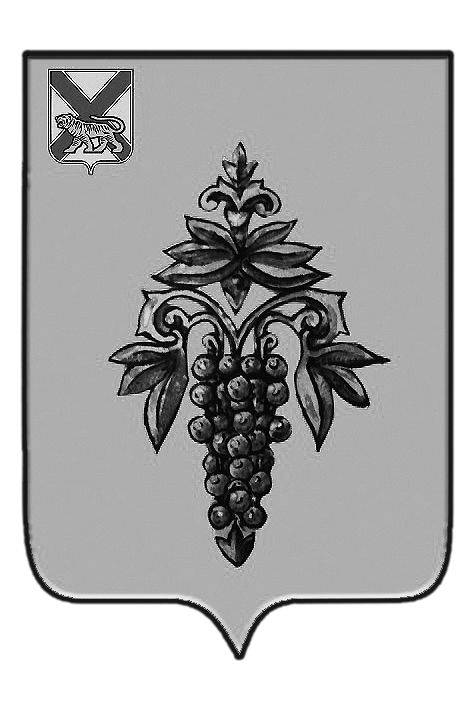 АДМИНИСТРАЦИЯ ЧУГУЕВСКОГО МУНИЦИПАЛЬНОГО РАЙОНА ПРИМОРСКОГО КРАЯ ПОСТАНОВЛЕНИЕ         10 декабря 2019 года                с. Чугуевка                                            834 - НПА                               Об утверждении муниципальной программы «Развитие образования Чугуевского муниципального округа» на 2020-2024 годы( с изменением от 16 марта 2020 года № 153-НПА,от 14.07.2020 № 481-НПА)Руководствуясь Законом Приморского края от 16 сентября 2019 года № 570-КЗ «О Чугуевском муниципальном округе», в соответствии с Федеральным законом от 02  марта  2007  года № 25-ФЗ «О муниципальной службе в Российской Федерации», Законом   Приморского края от  04 июня 2007 года № 82-КЗ «О муниципальной  службе  в Приморском крае», Порядком принятия решений о разработке, формирования, реализации и проведения оценки эффективности реализации муниципальных программ в Чугуевском муниципальном районе, утвержденного постановлением администрации Чугуевского муниципального района от 08 ноября 2013 года № 936, администрация Чугуевского муниципального районаПОСТАНОВЛЯЕТ:1. Утвердить прилагаемую муниципальную программу «Развитие образования  Чугуевского муниципального округа» на 2020-2024 годы.2. Настоящее постановление вступает в силу с 01 января 2020 года и подлежит официальному опубликованию.3. Признать утратившим силу с 01 января 2020 года  постановление администрации Чугуевского муниципального района от 19 декабря 2013 года № 1077-НПА «Об утверждении муниципальной программы «Развитие системы образования Чугуевского муниципального района» на 2014-2021 годы»4. Контроль за исполнением постановления возложить на заместителя главы  администрации Чугуевского муниципального района Сидорова С.А.Глава  Чугуевского муниципального района,глава администрации                                                                         Р.Ю. Деменёв                                                                                              УТВЕРЖДЕНА    постановлением администрации    Чугуевского муниципального района    № 834-НПА от 10.12.2019 г.МУНИЦИПАЛЬНАЯ ПРОГРАММА «Развитие образования Чугуевского муниципального округа»на 2020-2024 годыПАСПОРТ МУНИЦИПАЛЬНОЙ ПРОГРАММЫ «Развитие  образования Чугуевского муниципального округа» на 2020-2024 годыОбщая характеристика сферы реализации Муниципальной программы.Муниципальная программа разработана в целях усиления вклада образования в социально-экономическое развитие Чугуевского муниципального округа и удовлетворение потребностей населения Чугуевского муниципального округа в получении доступного и качественного образования всех ступеней для детей и молодежи, соответствующего требованиям инновационного социально ориентированного развития Чугуевского муниципального округа, совершенствования и развития системы дополнительного образования, организации отдыха, оздоровления и занятости детей и подростков Чугуевского муниципального округа, обеспечения создания в Приморском крае новых мест в общеобразовательных организациях в соответствии с прогнозируемой потребностью и современными требованиями к условиям обучения с учетом задач, поставленных в посланиях Президента Российской Федерации Федеральному Собранию Российской Федерации, а также основных направлений социально-экономического развития Чугуевского муниципального округа, определенных майскими Указами Президента РФ «О национальных целях и стратегических задачах развития Российской Федерации на период до 2024 года» в Стратегии социально-экономического развития Дальнего Востока и Байкальского региона на период до 2025 года, Стратегии социально-экономического развития Чугуевского муниципального округа до 2030 года.Развитие образования Чугуевского муниципального округа будет осуществляться через реализацию общенациональной идеологии и политики, направленной на успешную социализацию подрастающего поколения, развитие инновационной системы образования, интегрированной в сферу экономики, бизнеса и культуры Чугуевского муниципального округа, как ключевого фактора роста конкурентоспособности страны. Образование будет рассматриваться как одно из ведущих условий социально-экономического развития округа, повышения общей культуры, социальной и личностной успешности его населения.Охват детей дошкольным образованием в Чугуевском муниципальном округе отстает от среднего значения по России и Приморскому краю. Повышение доступности дошкольного образования для детей в возрасте до 3 лет в Чугуевском муниципальном округе позволит вывести на рынок труда экономически активных родителей, имеющих маленьких детей.Основными приоритетными направлениями на период до 2024 года в развитии дошкольного образования будут являться: увеличение доступности дошкольного образования для детей, ликвидация очереди на получение мест в дошкольных организациях через комплексное развитие сети образовательных организаций путем: строительства новых детских садов, капитального ремонта имеющихся в Чугуевском муниципальном округе, открытия негосударственных, семейных детских садов; реализация услуг психолого-педагогической, методической и консультативной помощи родителям детей, получающих дошкольное образование в семье; а также гражданам, желающим принять на воспитание в свои семьи детей, оставшихся без попечения родителей.Основными приоритетными направлениями на период до 2024 года в развитии общего образования будут являться следующие направления:внедрение на уровнях основного общего и среднего общего образования новых методов обучения и воспитания, образовательных технологий, обеспечивающих освоение обучающимися базовых навыков и умений, повышение их мотивации к обучению и вовлеченности в образовательный процесс, а также обновление содержания и совершенствование методов обучения предметной области «Технология»;развитие инновационного содержания общего образования с целью повышения качества подготовки выпускников школ к успешной сдаче ЕГЭ путем оснащения образовательных организаций учебно-методическими комплексами естественнонаучного и технического направления с использованием современных технологий организации учебного процесса, в том числе информационно-коммуникационных технологий.повышение доступности качественного образования для всех целевых групп учащихся Чугуевского муниципального округа, в особенности одаренных детей, учащихся малокомплектных школ, через подключению к  региональным центрам дистанционного обучения, участие во всероссийских олимпиадах для одаренных детей, прежде всего в области математического и естественнонаучного образования, в том числе с использованием дистанционных технологий.Результатом данного процесса станет формирование нового качества образования, включающего, наряду с учебными результатами, результаты социализации и культурного развития личности, сформированность учебной деятельности школьников.Результатом данного процесса должно стать достижение качественного общего образования, соответствующего современным образовательным стандартам и его модернизация как института социального развития.В рамках решения задачи повышения доступности качественного общего образования предстоит преодолеть дифференциацию развития образовательных организаций и осуществить реализацию эффективных стратегий по выходу неэффективных организаций из кризисного положения. Проблема доступности качественного образования также будет решаться через подключение к  сети ресурсных центров дистанционного обучения, обеспечивающих потребности различных групп учащихся Чугуевского муниципального округа в получении качественных услуг в сфере общего и дополнительного образования детей. Показателем качественного образования будет являться степень его индивидуализации. На всех ступенях образования должно будет произойти расширение возможностей для построения и реализации индивидуальных образовательных планов и программ очного и дистанционного обучения, всесторонне учитывающих мотивы, потребности, склонности и предварительное профессиональное самоопределение учащихся школ.В округе будет продолжена работа по повышению степени надежности, объективности и информационной открытости оценки качества образования на основе совершенствования правовых и организационных механизмов итоговой (ГИА) и текущей аттестации учащихся, улучшения содержания контрольно-измерительных материалов, введения электронных инструментов для информирования семей и оценивания обучающихся: дневников, журналов, электронного документооборота.В условиях глобальной информатизации сохранит актуальность направление по обеспечению информационной безопасности детей, которую предстоит решать не только за счет ограждающих мер и совершенствования правового поля, но и путем повышения компетентности родителей и педагогов в области использования информационно-коммуникационных технологий, преодоления у школьников возникающих зависимостей и других негативных последствий.Особую актуальность в рамках реализации Муниципальной программы развития образования приобретет проблема, связанная со снижением рисков социализации подрастающего поколения в условиях поликультурного, полиэтнического и поликонфессионального разнообразия Чугуевского муниципального округа, осуществления глобальной информатизации через Интернет и средства массовой информации. Решение данной проблемы будет осуществляться в Чугуевском муниципальном округе на основе интеграции и использования интеллектуальных и социокультурных ресурсов социальных партнеров организаций образования в сфере культуры, религии, экономики, бизнеса и власти. Такая интеграция должна будет привести к возможности реализации образовательных и социальных программ и проектов, направленных на духовно-нравственное развитие личности, усвоение учащимися общечеловеческих нравственных норм и ценностей; формирование российской гражданской идентичности и установок толерантного сознания и поведения, повышение правовой культуры подрастающего поколения. Объединение усилий всех слоев общества должно будет привести к снижению тех рисков, с которыми может столкнуться молодежь в условиях нестабильности и недостаточной определенности общественного развития, информационной перенасыщенности и нравственного вакуума. Образовательные организации должны будут провести большую работу по обновлению технологий воспитания, связанных с решением задач социализации учащихся, вовлечь в процессы воспитания представителей общественности и семей учащихся. Необходимо будет уделить серьезное внимание расширению различных форм социальных практик с участием учащихся, осуществляемых через общественные объединения, ученическое самоуправление, социальные проекты, добровольческую деятельность.В развитии системы образования Чугуевского муниципального округа сохранится ориентация образования всех уровней на формирование здорового и безопасного образа жизни учащихся. Планируется продолжение работы по созданию безопасной психологически комфортной, развивающей образовательной среды на всех уровнях системы образования как необходимого условия раскрытия потенциала и становления самостоятельной, творческой, инициативной личности. В связи с этим особое внимание будет уделено введению в регионе санитарно-гигиенических норм и требований, учитывающих территориальные и климатические особенности образовательных организаций, расположенных на территории Чугуевского муниципального округа. Планируется привлечение усилий со стороны муниципальных органов управления образованием, а также органов местного самоуправления по  приведению в Чугуевском муниципальном округе помещений и зданий в соответствие с требованиями санитарно-гигиенических норм и правил новых федеральных образовательных стандартов.Педагогические коллективы должны будут разработать и реализовать новые образовательные программы, способствующие формированию основ безопасности жизнедеятельности детей и профилактики асоциальных явлений, должны освоить методы осуществления индивидуального подхода к каждому ученику, минимизирующего риски для его здоровья в процессе обучения.Деятельность органов управления образовательных организаций и педагогических коллективов должна быть направлена также на выявление и поддержку детей, требующих особого внимания: одаренных и талантливых детей, а также детей с ограниченными возможностями здоровья и детей-инвалидов.Внедрение национальной системы профессионального роста педагогических работников позволит обеспечить непрерывное и планомерное повышение квалификации педагогических работников по профилю педагогической деятельности с учетом их профессиональных дефицитов и интересов, а также требований работодателей, создание условий для саморазвития, повышения уровня профессионального мастерства.Организация участия детей и молодежи в открытых онлайн-уроках, реализуемых с учетом опыта цикла открытых уроков «Проектория», направленных на раннюю профориентацию позволит увеличить охват дистанционным образованием и наработать практику участия для дальнейшего обучения по дистанционным технологиям различных областей и направлений.Ключевая задача развития дополнительного образования обучающихся будет направлена на создание условий для реализации индивидуальных образовательных траекторий, жизненного и профессионального самоопределения, формирования ключевых компетенций, развития разносторонних способностей разных категорий детей.На сегодняшний день существует проблема нехватки кадров в отраслях Чугуевского муниципального округа вследствие небольшого охвата детей дополнительным образованием естественнонаучной и технической направленности.Содействие созданию в Чугуевском муниципальном районе новых мест в общеобразовательных организациях будет способствовать поэтапному переводу общеобразовательных организаций в односменный режим обучения детей.Во многом проблема второй смены у обучающихся Чугуевского муниципального округа обусловлена дефицитом учителей, которые вынуждены работать во вторую смену, что еще раз подчеркивает проблему возвращения престижа педагогической деятельности.Перечисленные приоритеты развития образования Чугуевского муниципального округа определили содержание стоящих перед ним целей и задач.II.        Цели и задачи Муниципальной программыОсновными целями и задачами муниципальной программы являются:- обеспечение высокого качества и доступности образования всех видов и уровней; - создание условий для раннего развития детей в возрасте до трех лет- внедрение на уровнях основного общего и среднего общего образования новых методов обучения и воспитания, образовательных технологий, обеспечивающих освоение обучающимися базовых навыков и умений, повышение их мотивации к обучению и вовлеченности в образовательный процесс;- создание условий, соответствующих основным современным требованиям (в соответствии с федеральными государственными образовательными стандартами), обучающимся в муниципальных общеобразовательных организациях;	- увеличение охвата детей в возрасте от 5 до 18 лет программами дополнительного образования.	Для достижения указанных целей необходимо решение следующих задач:	- достижение качества образования, соответствующего современным стандартам;	- улучшение условий содержания детей в образовательных организациях, реализующих образовательную программу дошкольного образования;	- создание детям дошкольного возраста условий равного старта для обучения в общеобразовательных организациях;	- повышение доступности качественного общего образования;	- создание условий для успешной социализации и эффективной самореализации детей и молодежи;	- организация и обеспечение отдыха, оздоровления и занятости детей и подростков Чугуевского муниципального округа, в том числе находящихся в трудной жизненной ситуации;	- обеспечение односменного режима обучения в общеобразовательных организациях;	- создание современной и безопасной цифровой образовательной среды, обеспечивающей высокое качество и доступность образования всех видов и уровней;	- внедрение национальной системы профессионального роста педагогических работников   III. Целевые индикаторы, показатели  Муниципальной программыПоказатели Муниципальной программы соответствуют ее целям 
и задачам. Перечень показателей Муниципальной программы носит открытый характер и предусматривает возможность корректировки в случае потери информативности показателя, изменения приоритетов государственной политики, появления новых технологических и социально-экономических обстоятельств, существенно влияющих на развитие образования.Плановые значения показателей Муниципальной программы, характеризующие эффективность реализации мероприятий муниципальной программы, в том числе подпрограмм и отдельных мероприятий приведены в приложении № 4 к настоящей Муниципальной программе.IV. Перечень мероприятий Муниципальной программыПеречень мероприятий Муниципальной программы и план их реализации приведены в приложении № 5  настоящей Муниципальной  программе. V. Механизм реализации Муниципальной программы.Механизм реализации основан на достижении запланированных результатов и показателей эффективности реализации.Реализация мероприятий Муниципальной программы осуществляется посредством предоставления муниципальным образовательным учреждениям финансовых средств (местный бюджет), субсидий (краевой бюджет) или иных межбюджетных трансфертов на обеспечение их деятельности, материально-техническое оснащение, капитальный и текущий ремонты, повышение квалификации  педагогических и руководящих кадров, на организацию занятости, отдыха, оздоровления и детей и подростков.Контроль за реализацией Программы осуществляет заместитель главы администрация Чугуевского муниципального округа по социальным вопросам.Текущее управление реализацией Муниципальной программы осуществляет управление образования администрации Чугуевского муниципального округа.Ответственный исполнитель:- несет ответственность за достижение целевых индикаторов, показателей муниципальной подпрограммы;- предоставляет ежеквартально, в срок до 25 числа месяца, следующего за отчетным кварталом, в управление экономического развития и потребительского рынка:*информацию о степени выполнения подпрограмм и отдельных мероприятий муниципальной программы;*информацию о расходовании бюджетных и внебюджетных средств на реализацию муниципальной программы;*сведения о достижении значений целевых индикаторов, показателей муниципальной программы;*подготавливает годовой отчет о ходе реализации и оценке эффективности реализации муниципальной программы и предоставляет его в  управление экономического развития и потребительского рынка до 1 марта года, следующего за отчетным годом;*годовой отчет о ходе реализации и оценке эффективности реализации муниципальной программы подлежит размещению на официальном сайте Чугуевского муниципального округа в информационно-телекоммуникационной сети Интернет;   *ежегодно, не позднее 15 декабря текущего финансового года, направляет в  финансовое управление  и управление экономического развития и потребительского рынка   план реализации муниципальной программы на очередной финансовый год и плановый период.Соисполнители  обеспечивают  выполнение  отдельных мероприятий, в реализации которых предполагается их участие.VI. Прогноз сводных показателей муниципальных заданий на оказание муниципальных услуг.Прогноз сводных показателей муниципальных заданий на оказание муниципальных услуг в сфере образования  приведен в приложении № 6 к Муниципальной программе.VII. Ресурсное обеспечение Муниципальной программыФинансирование Муниципальной программы будет осуществляться за счет средств районного, федерального и краевого бюджетов. Общий объем финансирования  на весь период  реализации Муниципальной программы составит 3 355 717 826 руб. 78 коп., в том числе с разбивкой по годам и источникам финансирования:В ходе реализации Муниципальной программы объемы финансирования могут корректироваться на текущий финансовый год и  плановый период.Информация о ресурсном обеспечении  мероприятий Муниципальной программы  приведена  в приложении № 7Этапы и сроки реализации Муниципальной программыРеализация Муниципальной программы будет осуществляться в один этап в период 2020-2024 года.Оценка эффективности реализации Муниципальной программыОценка эффективности реализации Муниципальной программы осуществляется по итогам ее выполнения за отчетный финансовый год и в целом после завершения ее реализации для  определения степени достижения поставленных целей и  задач, исходя из реально достигнутых конечных результатов.Для проведения  данной оценки  применяются целевые показатели (индикаторы), определенные Муниципальной программой.	В результате реализации Муниципальной программы к 2024 году ожидается:	доступность дошкольного образования 100%;	доведение удельного веса численности обучающихся в образовательных организациях общего образования в соответствии с федеральными государственными образовательными стандартами, в общей численности обучающихся в образовательных организациях общего образования до 100%;	доведение доли выпускников муниципальных общеобразовательных организаций, не сдавших единый государственный экзамен, в общей численности выпускников муниципальных общеобразовательных организаций до 2,4%;	увеличением охвата детей в возрасте от 5 до 18 лет программами дополнительного образования до 80%;	доведение удельного веса численности обучающихся, занимающихся в первую смену, в общей численности обучающихся общеобразовательных организаций до 100%;	доведение доли высококвалифицированных педагогических работников в общей численности квалифицированных педагогических работников в округе, до 52%Оценка эффективности реализации Программы производится в соответствии с постановлением администрации Чугуевского муниципального района от 8 ноября 2013 года №936 « Об утверждении  Порядка принятия решений о разработке, формирования, реализации и проведения оценки эффективности реализации муниципальных программ в администрации Чугуевского муниципального района».ПАСПОРТ ПОДПРОГРАММЫ №1"Развитие системы дошкольного образования в Чугуевском муниципальном округе" на 2020-2024 годыПАСПОРТ ПОДПРОГРАММЫ № 2"Развитие системы общего образования в Чугуевском муниципальном округе" на 2020-2024 годыПАСПОРТ ПОДПРОГРАММЫ № 3"Развитие системы дополнительного образования, отдыха, оздоровления и занятости детей и подростков в Чугуевском муниципальном округе" на 2020-2024 годы Приложение № 4к муниципальной программе Чугуевского муниципального округа «Развитие образования Чугуевского муниципального округа» на 2020 - 2024 годы, утвержденной, постановлением администрации Чугуевского муниципального округа                                                                                                                            № 834-НПА от 10.12.2019 г.СВЕДЕНИЯО ЦЕЛЕВЫХ ИНДИКАТОРАХ, ПОКАЗАТЕЛЯХ муниципальной программы  «Развитие образования Чугуевского муниципального округа» на 2020-2024 годыПриложение № 5к муниципальной программе Чугуевского муниципального округа «Развитие образования  Чугуевского муниципального округа 2020 - 2024 годы, утвержденной постановлением администрации   Чугуевского муниципального района№ 834-НПА от 10.12.2019 г.
ОБОБЩЕННАЯ ХАРАКТЕРИСТИКАРЕАЛИЗУЕМЫХ В СОСТАВЕ МУНИЦИПАЛЬНОЙ ПРОГРАММЫПОДПРОГРАММ И ОТДЕЛЬНЫХ МЕРОПРИЯТИЙ муниципальной программы «Развитие образования Чугуевского муниципального округа» на 2020-2024 годы Приложение № 6к муниципальной программе Чугуевского муниципального округа «Развитие образования Чугуевского муниципального округа»  на 2020 - 2024 годы, утвержденной постановлением администрации Чугуевского муниципального округа№ 834-НПА от 10.12.2019 г.ПРОГНОЗСВОДНЫХ ПОКАЗАТЕЛЕЙ МУНИЦИПАЛЬНЫХ ЗАДАНИЙ НА ОКАЗАНИЕМУНИЦИПАЛЬНЫХ УСЛУГ (ВЫПОЛНЕНИЕ РАБОТ) МУНИЦИПАЛЬНЫМИКАЗЕННЫМИ, БЮДЖЕТНЫМИ И АВТОНОМНЫМИ УЧРЕЖДЕНИЯМИ ПОмуниципальной программе  «Развитие образования Чугуевского муниципального округа» на 2020 - 2024 годыПриложение № 7к муниципальной программе Чугуевского муниципального округа «Развитие образования Чугуевского муниципального округа»  на 2020 - 2024 годы, утвержденной постановлением администрации Чугуевского муниципального округа                                                                                                                № 834-НПА от 10.12.2019 гИНФОРМАЦИЯО РЕСУРСНОМ ОБЕСПЕЧЕНИИ МУНИЦИПАЛЬНОЙ ПРОГРАММЫЗА СЧЕТ СРЕДСТВ БЮДЖЕТА ЧУГУЕВСКОГО  МУНИЦИПАЛЬНОГО ОКРУГА И ПРИВЛЕКАЕМЫХ  СРЕДСТВ ФЕДЕРАЛЬНОГО БЮДЖЕТА, КРАЕВОГО БЮДЖЕТА,БЮДЖЕТОВ ГОСУДАРСТВЕННЫХ ВНЕБЮДЖЕТНЫХ ФОНДОВ Муниципальная программа "Развитие  образования Чугуевского муниципального округа" на 2020-2024 годыОтветственный исполнитель муниципальной программыУправление образования администрации Чугуевского муниципального округаСоисполнители муниципальной программыОбразовательные учреждения Чугуевского муниципального округа; муниципальное казенное учреждение «Центр обслуживания образовательных организаций»,  администрация Чугуевского муниципального округаСтруктура муниципальной программы подпрограмма № 1 "Развитие системы дошкольного образования в Чугуевском муниципальном округе" на 2020-2024 годы.Информация о паспорте подпрограммы приведена в приложении № 1 к муниципальной программе Чугуевского муниципального округа «Развитие образования Чугуевского муниципального округа» на 2020 - 2024 годы (далее – Муниципальная программа);подпрограмма № 2  "Развитие системы общего образования в Чугуевском муниципальном округе" на 2020-2024 годы.Информация о паспорте подпрограммы приведена в приложении № 2 к Муниципальной программе;подпрограмма № 3 "Развитие системы дополнительного образования, отдыха, оздоровления и занятости детей и подростков в Чугуевском муниципальном округе" на 2020-2024 годы.Информация о паспорте подпрограммы приведена в приложении № 3 к Муниципальной программе;Структура муниципальной программы Отдельное мероприятиеуправление в сфере реализации развития отрасли образованияЦели муниципальной программыобеспечение высокого качества и доступности образования всех видов и уровней; создание условий для раннего развития детей в возрасте до трех летвнедрение на уровнях основного общего и среднего общего образования новых методов обучения и воспитания, образовательных технологий, обеспечивающих освоение обучающимися базовых навыков и умений, повышение их мотивации к обучению и вовлеченности в образовательный процесс;создание условий, соответствующих основным современным требованиям (в соответствии с федеральными государственными образовательными стандартами), обучающимся в муниципальных общеобразовательных организациях;увеличение охвата детей в возрасте от 5 до 18 лет программами дополнительного образования.Задачи муниципальной программыдостижение качества образования, соответствующего современным стандартам;улучшение условий содержания детей в образовательных организациях, реализующих образовательную программу дошкольного образования;создание детям дошкольного возраста условий равного старта для обучения в общеобразовательных организациях;повышение доступности качественного общего образования;создание условий для успешной социализации и эффективной самореализации детей и молодежи;организация и обеспечение отдыха, оздоровления и занятости детей и подростков Чугуевского муниципального округа, в том числе находящихся в трудной жизненной ситуации;обеспечение односменного режима обучения в общеобразовательных организациях;создание современной и безопасной цифровой образовательной среды, обеспечивающей высокое качество и доступность образования всех видов и уровней;внедрение национальной системы профессионального роста педагогических работниковЦелевые индикаторы, показатели  муниципальной программыдоля выпускников муниципальных общеобразовательных организаций, не сдавших единый государственный экзамен, в общей численности выпускников муниципальных общеобразовательных организаций;доля детей в возрасте от 5 до 18 лет, охваченных дополнительным образованием;  удельный вес численности обучающихся, занимающихся в первую смену, в общей численности обучающихся общеобразовательных организацийЭтапы и сроки реализации муниципальной  программыМуниципальная программа реализуется в один этап в период с 2020 по 2024 годы. Объем средств бюджета Чугуевского муниципального округа на финансирование муниципальной программы и прогнозная оценка привлекаемых  на реализацию ее целей средств федерального, краевого бюджетов,    внебюджетных источников                                                  Общий объем финансирования Муниципальной программы за счет средств муниципального округа, краевого и федерального      бюджетов    составит 3 355 717 826 руб. 78 коп., в том числе по годам реализации:2020 год  -  743 347 989   руб. 27 коп;2021 год  -  750 833 482   руб. 51коп;2022 год  -  580 990 689   руб. 00 коп;2023 год  -  639 410 208   руб. 00 коп;2024 год  -  641 135 458   руб. 00 коп.Прогнозная оценка средств, привлекаемых на реализацию целей Муниципальной программы, составляет 2 079 441 962 руб. 00 коп. в том числе:2020 год  -  454 149 842 руб. 00 коп;2021 год  -  519 158 046 руб. 00 коп;2022 год  -  368 711 358 руб. 00 коп;2023 год  -  368 711 358 руб. 00 коп;2024 год  -  368 711 358 руб. 00 коп;из них:субсидии из федерального бюджета – 147 941 918 руб. 39 коп, в том числе:2020 год – 504 164 руб. 32 коп;2021 год – 147 437 754 руб. 07 коп;субсидии из краевого бюджета – 89 762 845 руб. 61 коп, в том числе:2020 год  -  86 753 911 руб. 68 коп;2021 год -   3 008 933 руб. 93 коп;субвенции из краевого бюджета – 1 841 737 198 руб. 00 коп, в том числе:2020 год  -  366 891 766 руб. 00 коп;2021 год  -  368 711 358 руб. 00 коп;2022 год  -  368 711 358 руб. 00 коп;2023 год  -  368 711 358 руб. 00 коп;2024 год  -  368 711 358 руб. 00 коп.Ожидаемые результаты реализации муниципальной программыв результате реализации Муниципальной программы к 2024 году ожидается:доступность дошкольного образования 100%;доведение удельного веса численности обучающихся в образовательных организациях общего образования в соответствии с федеральными государственными образовательными стандартами, в общей численности обучающихся в образовательных организациях общего образования до 100%;доведение доли выпускников муниципальных общеобразовательных организаций, не сдавших единый государственный экзамен, в общей численности выпускников  общеобразовательных организаций до 2,4%;увеличением охвата детей в возрасте от 5 до 18 лет программами дополнительного образования до 80%;доведение удельного веса численности обучающихся, занимающихся в первую смену, в общей численности обучающихся общеобразовательных организаций до 100%;доведение доли высококвалифицированных педагогических работников в общей численности квалифицированных педагогических работников в округе  до 52%Источники финансированияФинансовые средства, всего в том числе по годамв том числе по годамв том числе по годамв том числе по годамв том числе по годамИсточники финансированияФинансовые средства, всего 2020г.2021г.2022г.2023г.2024г.Бюджет ЧМО1 276 275 864,78289 198 147,27231 675 436,51212 279 331,00270 698 850,00272 424 100,00Федеральный бюджет147 941 918,39504 164,32147 437 754,070,000,000,00Краевой бюджет1 931 500 043,61453 645 677,68371 720 291,93368 711 358,00368 711 358,00368 711 358,00ВСЕГО:3 355 717 826,78743 347 989,27750 833 482,51580 990 689,00639 410 208,00641 135 458,00Приложение № 1к муниципальной программе«Развитие образованияЧугуевского муниципального округа» на 2020-2024 годы,утвержденной постановлением администрации Чугуевского муниципального района № 834-НПА от 10.12.2019 г.Ответственный исполнительподпрограммы Управление образования администрации Чугуевского муниципального округаСоисполнители подпрограммыОбразовательные учреждения Чугуевского муниципального округа, реализующие программу дошкольного образования; муниципальное казенное учреждение «Центр обслуживания образовательных учреждений», администрация Чугуевского муниципального округаЦели подпрограммыудовлетворение потребностей населения в получении доступного и качественного дошкольного образованияЗадачи подпрограммырасширение сети образовательных и иных учреждений, реализующих основную общеобразовательную программу дошкольного образования, и создание в них дополнительных мест;улучшение условий содержания детей в образовательных учреждениях, реализующих основную общеобразовательную программу дошкольного образования;создание детям дошкольного возраста условий равного старта для обучения в общеобразовательных учреждениях;улучшение обеспечения системы дошкольного образования педагогическими кадрамиЦелевые индикаторы, показатели подпрограммыобеспечение доступности дошкольного образования от 0 до 7 лет (уменьшение общей очереди);количество дополнительных мест в дошкольных организациях для детей в возрасте от 2 месяцев до 3 лет, созданных в ходе реализации муниципальной программы;доступность дошкольного образования для детей в возрасте от 2 месяцев до 3 лет (отношение численности детей в возрасте от 2 месяцев до 3 лет, получающих дошкольное образование в текущем году, к сумме численности детей в возрасте от 2 месяцев до 3 лет, получающих дошкольное образование в текущем году, и численности детей в возрасте от 2 месяцев до 3 лет, находящихся в очереди на получение в текущем году дошкольного образования)Этапы и сроки реализации подпрограммы подпрограмма реализуется в один этап в период с 2020 по 2024 годы.Объем средств бюджета Чугуевского муниципального округа на финансирование подпрограммы и прогнозная оценка привлекаемых  на реализацию ее целей средств федерального, краевого бюджетов,    внебюджетных источников                                                  Общий объем финансирования подпрограммы за счет средств муниципального округа, краевого и федерального      бюджетов    составит 926 234 355 руб. 06 коп., в том числе по годам реализации:      2020 год	  -  217 258 679  рублей 55 коп;      2021 год  -  285 134 250  рублей 51 коп;2022 год  -  125 991 207  рублей 00 коп;2023 год  -  148 554 509  рублей 00 коп;2024 год  -  149 295 709   рублей 00 коп.Прогнозная оценка средств, привлекаемых на реализацию целей подпрограммы, составляет 610 480 150  руб. 00 коп, в том числе:2020 год  -  144 134 226  руб. 00 коп;2021 год  -  229 521 497  руб. 00 коп;2022 год  -  79 074 809    руб. 00 коп;2023 год  -  78 874 809    руб. 00 коп;2024 год  -  78 874 809    руб. 00 коп,из них:субсидии из федерального бюджета – 147 437 754 руб. 07 коп, в том числе:2021 год – 147 437 754 руб. 07 коп;субсидии из краевого бюджета – 68 068 350 руб. 93 коп, в том числе:2020 год  -  65 059 417  руб. 00 коп;2021 год – 3 008 933 руб. 93 коп;субвенции из краевого бюджета – 394 974 045 руб. 00 коп, в том числе:2020 год  -  79 074 809    руб. 00 коп;2021 год  -  79 074 809    руб. 00  коп;2022 год  -  79 074 809    руб. 00 коп;2023 год  -  78 874 809    руб. 00 коп;      2024 год  - 78 874 809    руб. 00 коп.Приложение № 2к муниципальной программе«Развитие образованияЧугуевского муниципального округа» на 2020-2024 годы,утвержденной постановлением администрации Чугуевского муниципального района № 834-НПА от 10.12.2019 г.Ответственный исполнительподпрограммы Управление образования администрации Чугуевского муниципального округаСоисполнители подпрограммыОбразовательные учреждения Чугуевского муниципального округа, реализующие программу общего образования; муниципальное казенное учреждение «Центр обслуживания образовательных учреждений», администрация Чугуевского муниципального округаЦели подпрограммыудовлетворение потребностей населения Чугуевского муниципального округа в получении доступного и качественного общего образования для детей и молодежи, соответствующего требованиям инновационного социально ориентированного развития Чугуевского муниципального округаЗадачи подпрограммыдостижение качества образования, соответствующего современным стандартам;модернизация общего образования, как института социального развития;создание условий для успешной социализации и эффективной самореализации детей и молодежи;повышение доступности качественного общего образованияЦелевые индикаторы, показатели подпрограммы  количество муниципальных общеобразовательных организаций, в которых были проведены капитальные ремонты зданий;количество общеобразовательных организаций,  в которых отремонтированы спортивные залы;удельный вес численности обучающихся в образовательных организациях общего образования в соответствии с федеральными государственными образовательными стандартами, в общей численности обучающихся в образовательных организациях общего образования;доля учащихся 4 - 11 классов, принимающих участие в школьном этапе Всероссийской олимпиады школьниковудельный вес численности высококвалифицированных педагогических работников в общей численности квалифицированных педагогических работников в округе в сфере образования;удельный вес численности учителей общеобразовательных организаций в возрасте до 35 лет в общей численности учителей общеобразовательных организаций;доля общеобразовательных организаций, в которых создана универсальная безбарьерная среда для инклюзивного образования детей-инвалидов, в общем количестве общеобразовательных организаций;количество одарённых детей Чугуевского муниципального округа, принявших участие в сменах всероссийских детских образовательных центров;количество муниципальных учреждений, в которых проведены мероприятия по обеспечению требований пожарной безопасности;количество общеобразовательных организаций, в которых установлены системы видеонаблюдения и ограждения.Этапы и сроки реализации подпрограммы подпрограмма реализуется в один этап в период с 2020 по 2024 годы.Объем средств бюджета Чугуевского муниципального округа на финансирование подпрограммы и прогнозная оценка привлекаемых  на реализацию ее целей средств федерального, краевого бюджетов,    внебюджетных источников                                                  Общий объем финансирования подпрограммы за счет средств муниципального округа, краевого и федерального      бюджетов    составит 2 089 126 686 руб. 72 коп., в том числе по годам реализации:2020 год	 -   459 287 826  рублей 72 коп;2021 год  -   399 471 744  рублей 00 коп;2022 год	 -   388 876 994  рублей 00 коп;2023 год  -   420 258 411  рублей 00 коп;2024 год  -   421 231 711  рублей 00 коп.Прогнозная оценка средств, привлекаемых на реализацию целей подпрограммы, составляет 1 448 931 114 руб. 00 коп, в том числе:2020 год  -  307 093 150 руб. 00 коп;2021 год  -  285 359 491    руб. 00 коп;2022 год  -  285 359 491    руб. 00 коп;2023 год  -  285 559 491    руб. 00 коп;2024 год  -  285 559 491    руб. 00 коп,из них:субсидии из федерального бюджета – 504 164 руб. 32 коп, в том числе:2020 год – 504 164 руб. 32 коп;субсидии из краевого бюджета – 21 229 494 руб. 68 коп., в том числе:2020 год  -  21 229 494 руб. 68 коп;из них:субвенции из краевого бюджета – 1 427 197 455 руб. 00 коп, в том числе:2020 год  -  285 359 491    руб. 00 коп;2021 год  -  285 359 491    руб. 00 коп;2022 год  -  285 359 491    руб. 00 коп;2023 год  -  285 559 491    руб. 00 коп;      2024 год  - 285 559 491    руб. 00 коп.                Приложение № 3к муниципальной программе«Развитие образованияЧугуевского муниципального округа» на 2020-2024 годы,утвержденной постановлением администрации Чугуевского муниципального района № 834-НПА от 10.12.2019 г.Ответственный исполнительподпрограммы Управление образования администрации Чугуевского муниципального округаСоисполнители подпрограммыОбразовательные учреждения Чугуевского муниципального округа; муниципальное казенное учреждение «Центр обслуживания образовательных учреждений»;администрация Чугуевского муниципального округаЦели подпрограммысовершенствование и развитие системы дополнительного образования, организации отдыха, оздоровления и занятости детей и подростков Чугуевского муниципального округаЗадачи подпрограммыформирование эффективной системы выявления, поддержки и развития способностей и талантов у детей и молодежи, основанной на принципах справедливости, всеобщности и направленной на самоопределение и профессиональную ориентацию всех обучающихся;организация и обеспечение отдыха, оздоровления и занятости детей и подростков  Чугуевского муниципального округа, в том числе находящихся в трудной жизненной ситуации;создание условий для поддержки общественных инициатив и проектов, в том числе в сфере добровольчества (волонтерства)Целевые индикаторы, показатели подпрограммы число детей, охваченных деятельностью детских технопарков «Кванториум» (мобильных технопарков «Кванториум») и других проектов, направленных на обеспечение доступности дополнительных общеобразовательных программ естественнонаучной и технической направленностей;доля детей и подростков, охваченных всеми формами отдыха и оздоровления, занятости от общего числа детей в возрасте от 7 до 17 лет;доля детей и подростков, охваченных льготой из краевого бюджета по оплате стоимости путевки в организации отдыха, от общего числа детей в возрасте от 7 до 15 лет;доля оздоровленных детей, находящихся в трудной жизненной ситуации, от общего числа детей от 6 до 17 лет, находящихся в трудной жизненной ситуации, подлежащих оздоровлению;доля детей, оздоровленных во всех типах оздоровительных организаций, получивших выраженный оздоровительный эффект;количество функционирующих детских оздоровительных лагерей на базе муниципальных образовательных учреждений;количество выпускников школ, принявших участие в празднике выпускников школ Чугуевского муниципального округа.Этапы и сроки реализации подпрограммы подпрограмма реализуется в один этап в период с 2020 по 2024 годы.Объем средств бюджета Чугуевского муниципального округа на финансирование подпрограммы и прогнозная оценка привлекаемых  на реализацию ее целей средств федерального, краевого бюджетов,    внебюджетных источников                                                  Общий объем финансирования подпрограммы за счет средств муниципального округа, краевого и федерального      бюджетов    составит 206 922 308 рублей 00 коп, в том числе по годам реализации:     2020 год	   39 718 526   рублей 00 коп;2021 год	   40 359 428   рублей 00 коп;2022 год	   40 254 428   рублей 00 коп;2023 год	   43 289 588   рублей 00 коп;2024 год	   43 300 338  рублей 00 коп. Прогнозная оценка средств, привлекаемых на реализацию целей подпрограммы, составляет 20 030 698 руб. 00 коп, в том числе:2020 год  -  2 922 466    руб. 00 коп;2021 год  -  4 277 058    руб. 00 коп;2022 год  -  4 277 058    руб. 00 коп;2023 год  -  4 277 058    руб. 00 коп;2024 год  -  4 277 058    руб. 00 коп,из них:субсидии из краевого бюджета – 465 000 руб. 00 коп, в том числе:2020 год  -  465 000 руб. 00 коп;Субвенции из краевого бюджета – 19 565 698 руб. 00 коп, в том числе:2020 год  -  2 457 466    руб. 00 коп;2021 год  -  4 277 058    руб. 00 коп;2022 год  -  4 277 058    руб. 00 коп;2023 год  -  4 277 058    руб. 00 коп;      2024 год  -  4 277 058     руб. 00 коп.№ п/п   Целевой      индикатор,    показатель  (наименование)   Целевой      индикатор,    показатель  (наименование)   Целевой      индикатор,    показатель  (наименование)Ед. из-меренияЕд. из-меренияЗначение целевого индикатора, показателяЗначение целевого индикатора, показателяЗначение целевого индикатора, показателяЗначение целевого индикатора, показателяЗначение целевого индикатора, показателяЗначение целевого индикатора, показателяЗначение целевого индикатора, показателяЗначение целевого индикатора, показателяЗначение целевого индикатора, показателяЗначение целевого индикатора, показателяЗначение целевого индикатора, показателяЗначение целевого индикатора, показателяЗначение целевого индикатора, показателяЗначение целевого индикатора, показателяЗначение целевого индикатора, показателя№ п/п   Целевой      индикатор,    показатель  (наименование)   Целевой      индикатор,    показатель  (наименование)   Целевой      индикатор,    показатель  (наименование)Ед. из-меренияЕд. из-меренияотчетный финансо-вый 2019отчетный финансо-вый 201920202020202020212021202120222023202320232024202420241222334455566678889991. Муниципальная  программа «Развитие образования Чугуевского муниципального округа  » на 2020 - 2024 годы1. Муниципальная  программа «Развитие образования Чугуевского муниципального округа  » на 2020 - 2024 годы1. Муниципальная  программа «Развитие образования Чугуевского муниципального округа  » на 2020 - 2024 годы1. Муниципальная  программа «Развитие образования Чугуевского муниципального округа  » на 2020 - 2024 годы1. Муниципальная  программа «Развитие образования Чугуевского муниципального округа  » на 2020 - 2024 годы1. Муниципальная  программа «Развитие образования Чугуевского муниципального округа  » на 2020 - 2024 годы1. Муниципальная  программа «Развитие образования Чугуевского муниципального округа  » на 2020 - 2024 годы1. Муниципальная  программа «Развитие образования Чугуевского муниципального округа  » на 2020 - 2024 годы1. Муниципальная  программа «Развитие образования Чугуевского муниципального округа  » на 2020 - 2024 годы1. Муниципальная  программа «Развитие образования Чугуевского муниципального округа  » на 2020 - 2024 годы1. Муниципальная  программа «Развитие образования Чугуевского муниципального округа  » на 2020 - 2024 годы1. Муниципальная  программа «Развитие образования Чугуевского муниципального округа  » на 2020 - 2024 годы1. Муниципальная  программа «Развитие образования Чугуевского муниципального округа  » на 2020 - 2024 годы1. Муниципальная  программа «Развитие образования Чугуевского муниципального округа  » на 2020 - 2024 годы1. Муниципальная  программа «Развитие образования Чугуевского муниципального округа  » на 2020 - 2024 годы1. Муниципальная  программа «Развитие образования Чугуевского муниципального округа  » на 2020 - 2024 годы1. Муниципальная  программа «Развитие образования Чугуевского муниципального округа  » на 2020 - 2024 годы1. Муниципальная  программа «Развитие образования Чугуевского муниципального округа  » на 2020 - 2024 годы1. Муниципальная  программа «Развитие образования Чугуевского муниципального округа  » на 2020 - 2024 годы1. Муниципальная  программа «Развитие образования Чугуевского муниципального округа  » на 2020 - 2024 годы1. Муниципальная  программа «Развитие образования Чугуевского муниципального округа  » на 2020 - 2024 годы1.1.1.1.Доля выпускников муниципальных общеобразовательных организаций, не сдавших единый государственный экзамен, в общей численности выпускников муниципальных общеобразовательных организацийДоля выпускников муниципальных общеобразовательных организаций, не сдавших единый государственный экзамен, в общей численности выпускников муниципальных общеобразовательных организацийДоля выпускников муниципальных общеобразовательных организаций, не сдавших единый государственный экзамен, в общей численности выпускников муниципальных общеобразовательных организаций%%3,33,33,03,02,62,62,62,52,52,42,42,42,42,41.2.1.2.Доля детей в возрасте от 5 до 18 лет, охваченных дополнительным образованием;Доля детей в возрасте от 5 до 18 лет, охваченных дополнительным образованием;Доля детей в возрасте от 5 до 18 лет, охваченных дополнительным образованием;%%7676777778787878,578,579797980801.3.1.3.Удельный вес численности обучающихся, занимающихся в первую смену, в общей численности обучающихся общеобразовательных организацийУдельный вес численности обучающихся, занимающихся в первую смену, в общей численности обучающихся общеобразовательных организацийУдельный вес численности обучающихся, занимающихся в первую смену, в общей численности обучающихся общеобразовательных организаций%%8282848484848494949494941001002. Подпрограмма № 1 «Развитие системы дошкольного образования в Чугуевском муниципальном округе" на 2020-2024 годы2. Подпрограмма № 1 «Развитие системы дошкольного образования в Чугуевском муниципальном округе" на 2020-2024 годы2. Подпрограмма № 1 «Развитие системы дошкольного образования в Чугуевском муниципальном округе" на 2020-2024 годы2. Подпрограмма № 1 «Развитие системы дошкольного образования в Чугуевском муниципальном округе" на 2020-2024 годы2. Подпрограмма № 1 «Развитие системы дошкольного образования в Чугуевском муниципальном округе" на 2020-2024 годы2. Подпрограмма № 1 «Развитие системы дошкольного образования в Чугуевском муниципальном округе" на 2020-2024 годы2. Подпрограмма № 1 «Развитие системы дошкольного образования в Чугуевском муниципальном округе" на 2020-2024 годы2. Подпрограмма № 1 «Развитие системы дошкольного образования в Чугуевском муниципальном округе" на 2020-2024 годы2. Подпрограмма № 1 «Развитие системы дошкольного образования в Чугуевском муниципальном округе" на 2020-2024 годы2. Подпрограмма № 1 «Развитие системы дошкольного образования в Чугуевском муниципальном округе" на 2020-2024 годы2. Подпрограмма № 1 «Развитие системы дошкольного образования в Чугуевском муниципальном округе" на 2020-2024 годы2. Подпрограмма № 1 «Развитие системы дошкольного образования в Чугуевском муниципальном округе" на 2020-2024 годы2. Подпрограмма № 1 «Развитие системы дошкольного образования в Чугуевском муниципальном округе" на 2020-2024 годы2. Подпрограмма № 1 «Развитие системы дошкольного образования в Чугуевском муниципальном округе" на 2020-2024 годы2. Подпрограмма № 1 «Развитие системы дошкольного образования в Чугуевском муниципальном округе" на 2020-2024 годы2. Подпрограмма № 1 «Развитие системы дошкольного образования в Чугуевском муниципальном округе" на 2020-2024 годы2. Подпрограмма № 1 «Развитие системы дошкольного образования в Чугуевском муниципальном округе" на 2020-2024 годы2. Подпрограмма № 1 «Развитие системы дошкольного образования в Чугуевском муниципальном округе" на 2020-2024 годы2. Подпрограмма № 1 «Развитие системы дошкольного образования в Чугуевском муниципальном округе" на 2020-2024 годы2. Подпрограмма № 1 «Развитие системы дошкольного образования в Чугуевском муниципальном округе" на 2020-2024 годы2. Подпрограмма № 1 «Развитие системы дошкольного образования в Чугуевском муниципальном округе" на 2020-2024 годы2.1.2.1.2.1.Обеспечение доступности дошкольного образования от 0 до 7 лет (уменьшение общей очереди) %Обеспечение доступности дошкольного образования от 0 до 7 лет (уменьшение общей очереди) %%%808080808080808080809090901002.2.2.2.2.2.Количество дополнительных мест в дошкольных организациях для детей в возрасте от 2 месяцев до 3 лет, созданных в ходе реализации муниципальной программыКоличество дополнительных мест в дошкольных организациях для детей в возрасте от 2 месяцев до 3 лет, созданных в ходе реализации муниципальной программыед.ед.00000120000000002.3.2.3.2.3.Доступность дошкольного образования для детей в возрасте от 2 месяцев до 3 лет (отношение численности детей в возрасте от 2 месяцев до 3 лет, получающих дошкольное образование в текущем году, к сумме численности детей в возрасте от 2 месяцев до 3 лет, получающих дошкольное образование в текущем году, и численности детей в возрасте от 2 месяцев до 3 лет, находящихся в очереди на получение в текущем году дошкольного образования)Доступность дошкольного образования для детей в возрасте от 2 месяцев до 3 лет (отношение численности детей в возрасте от 2 месяцев до 3 лет, получающих дошкольное образование в текущем году, к сумме численности детей в возрасте от 2 месяцев до 3 лет, получающих дошкольное образование в текущем году, и численности детей в возрасте от 2 месяцев до 3 лет, находящихся в очереди на получение в текущем году дошкольного образования)%%505050505080808080809090901003. Подпрограмма № 2 «Развитие системы общего образования в Чугуевском муниципальном округе" на 2020-2024 годы3. Подпрограмма № 2 «Развитие системы общего образования в Чугуевском муниципальном округе" на 2020-2024 годы3. Подпрограмма № 2 «Развитие системы общего образования в Чугуевском муниципальном округе" на 2020-2024 годы3. Подпрограмма № 2 «Развитие системы общего образования в Чугуевском муниципальном округе" на 2020-2024 годы3. Подпрограмма № 2 «Развитие системы общего образования в Чугуевском муниципальном округе" на 2020-2024 годы3. Подпрограмма № 2 «Развитие системы общего образования в Чугуевском муниципальном округе" на 2020-2024 годы3. Подпрограмма № 2 «Развитие системы общего образования в Чугуевском муниципальном округе" на 2020-2024 годы3. Подпрограмма № 2 «Развитие системы общего образования в Чугуевском муниципальном округе" на 2020-2024 годы3. Подпрограмма № 2 «Развитие системы общего образования в Чугуевском муниципальном округе" на 2020-2024 годы3. Подпрограмма № 2 «Развитие системы общего образования в Чугуевском муниципальном округе" на 2020-2024 годы3. Подпрограмма № 2 «Развитие системы общего образования в Чугуевском муниципальном округе" на 2020-2024 годы3. Подпрограмма № 2 «Развитие системы общего образования в Чугуевском муниципальном округе" на 2020-2024 годы3. Подпрограмма № 2 «Развитие системы общего образования в Чугуевском муниципальном округе" на 2020-2024 годы3. Подпрограмма № 2 «Развитие системы общего образования в Чугуевском муниципальном округе" на 2020-2024 годы3. Подпрограмма № 2 «Развитие системы общего образования в Чугуевском муниципальном округе" на 2020-2024 годы3. Подпрограмма № 2 «Развитие системы общего образования в Чугуевском муниципальном округе" на 2020-2024 годы3. Подпрограмма № 2 «Развитие системы общего образования в Чугуевском муниципальном округе" на 2020-2024 годы3. Подпрограмма № 2 «Развитие системы общего образования в Чугуевском муниципальном округе" на 2020-2024 годы3. Подпрограмма № 2 «Развитие системы общего образования в Чугуевском муниципальном округе" на 2020-2024 годы3. Подпрограмма № 2 «Развитие системы общего образования в Чугуевском муниципальном округе" на 2020-2024 годы3. Подпрограмма № 2 «Развитие системы общего образования в Чугуевском муниципальном округе" на 2020-2024 годы3.1.3.1.3.1.Количество муниципальных общеобразовательных организаций, в которых были проведены капитальные ремонты зданийКоличество муниципальных общеобразовательных организаций, в которых были проведены капитальные ремонты зданийед.ед.000332111100003.2.3.2.3.2.Количество общеобразовательных организаций,  в которых отремонтированы спортивные залыКоличество общеобразовательных организаций,  в которых отремонтированы спортивные залыед.ед.000222222211103.3.3.3.3.3.Удельный вес численности обучающихся в образовательных организациях общего образования в соответствии с федеральными государственными образовательными стандартами, в общей численности обучающихся в образовательных организациях общего образованияУдельный вес численности обучающихся в образовательных организациях общего образования в соответствии с федеральными государственными образовательными стандартами, в общей численности обучающихся в образовательных организациях общего образования%%92929296961001001001001001001001001003.4.3.4.3.4.Доля учащихся 4 - 11 классов, принимающих участие в школьном этапе Всероссийской олимпиады школьниковДоля учащихся 4 - 11 классов, принимающих участие в школьном этапе Всероссийской олимпиады школьников%%50505051515253535353545454553.5.3.5.3.5.Удельный вес численности высококвалифицированных педагогических работников в общей численности квалифицированных педагогических работников в округе в сфере образования.Удельный вес численности высококвалифицированных педагогических работников в общей численности квалифицированных педагогических работников в округе в сфере образования.%%50505050,550,550,551515151525252523.6.3.6.3.6.Удельный вес численности учителей общеобразовательных организаций в возрасте до 35 лет в общей численности учителей общеобразовательных организацийУдельный вес численности учителей общеобразовательных организаций в возрасте до 35 лет в общей численности учителей общеобразовательных организаций%%10,310,310,310,510,511,011,411,411,411,412,812,812,812,83.7.3.7.3.7.Доля общеобразовательных организаций, в которых создана универсальная безбарьерная среда для инклюзивного образования детей-инвалидов, в общем количестве общеобразовательных организацийДоля общеобразовательных организаций, в которых создана универсальная безбарьерная среда для инклюзивного образования детей-инвалидов, в общем количестве общеобразовательных организаций%%24242426263036363636424242453.8.3.8.3.8.Количество одарённых детей Чугуевского муниципального округа, принявших участие в сменах всероссийских детских образовательных центровКоличество одарённых детей Чугуевского муниципального округа, принявших участие в сменах всероссийских детских образовательных центровчел.чел.444445555577773.9.3.9.3.9.Количество муниципальных учреждений, в которых проведены мероприятия по обеспечению требований пожарной безопасностиКоличество муниципальных учреждений, в которых проведены мероприятия по обеспечению требований пожарной безопасностиед.ед.19191919191919191919191919193.10.3.10.3.10.Количество общеобразовательных организаций, в которых установлены системы видеонаблюдения и огражденияКоличество общеобразовательных организаций, в которых установлены системы видеонаблюдения и огражденияед.ед.19191919191919191919191919194. Подпрограмма № 3 «Развитие системы дополнительного образования, отдыха, оздоровления и занятости детей и подростков в Чугуевском муниципальном округе" на 2020-2024 годы4. Подпрограмма № 3 «Развитие системы дополнительного образования, отдыха, оздоровления и занятости детей и подростков в Чугуевском муниципальном округе" на 2020-2024 годы4. Подпрограмма № 3 «Развитие системы дополнительного образования, отдыха, оздоровления и занятости детей и подростков в Чугуевском муниципальном округе" на 2020-2024 годы4. Подпрограмма № 3 «Развитие системы дополнительного образования, отдыха, оздоровления и занятости детей и подростков в Чугуевском муниципальном округе" на 2020-2024 годы4. Подпрограмма № 3 «Развитие системы дополнительного образования, отдыха, оздоровления и занятости детей и подростков в Чугуевском муниципальном округе" на 2020-2024 годы4. Подпрограмма № 3 «Развитие системы дополнительного образования, отдыха, оздоровления и занятости детей и подростков в Чугуевском муниципальном округе" на 2020-2024 годы4. Подпрограмма № 3 «Развитие системы дополнительного образования, отдыха, оздоровления и занятости детей и подростков в Чугуевском муниципальном округе" на 2020-2024 годы4. Подпрограмма № 3 «Развитие системы дополнительного образования, отдыха, оздоровления и занятости детей и подростков в Чугуевском муниципальном округе" на 2020-2024 годы4. Подпрограмма № 3 «Развитие системы дополнительного образования, отдыха, оздоровления и занятости детей и подростков в Чугуевском муниципальном округе" на 2020-2024 годы4. Подпрограмма № 3 «Развитие системы дополнительного образования, отдыха, оздоровления и занятости детей и подростков в Чугуевском муниципальном округе" на 2020-2024 годы4. Подпрограмма № 3 «Развитие системы дополнительного образования, отдыха, оздоровления и занятости детей и подростков в Чугуевском муниципальном округе" на 2020-2024 годы4. Подпрограмма № 3 «Развитие системы дополнительного образования, отдыха, оздоровления и занятости детей и подростков в Чугуевском муниципальном округе" на 2020-2024 годы4. Подпрограмма № 3 «Развитие системы дополнительного образования, отдыха, оздоровления и занятости детей и подростков в Чугуевском муниципальном округе" на 2020-2024 годы4. Подпрограмма № 3 «Развитие системы дополнительного образования, отдыха, оздоровления и занятости детей и подростков в Чугуевском муниципальном округе" на 2020-2024 годы4. Подпрограмма № 3 «Развитие системы дополнительного образования, отдыха, оздоровления и занятости детей и подростков в Чугуевском муниципальном округе" на 2020-2024 годы4. Подпрограмма № 3 «Развитие системы дополнительного образования, отдыха, оздоровления и занятости детей и подростков в Чугуевском муниципальном округе" на 2020-2024 годы4. Подпрограмма № 3 «Развитие системы дополнительного образования, отдыха, оздоровления и занятости детей и подростков в Чугуевском муниципальном округе" на 2020-2024 годы4. Подпрограмма № 3 «Развитие системы дополнительного образования, отдыха, оздоровления и занятости детей и подростков в Чугуевском муниципальном округе" на 2020-2024 годы4. Подпрограмма № 3 «Развитие системы дополнительного образования, отдыха, оздоровления и занятости детей и подростков в Чугуевском муниципальном округе" на 2020-2024 годы4. Подпрограмма № 3 «Развитие системы дополнительного образования, отдыха, оздоровления и занятости детей и подростков в Чугуевском муниципальном округе" на 2020-2024 годы4. Подпрограмма № 3 «Развитие системы дополнительного образования, отдыха, оздоровления и занятости детей и подростков в Чугуевском муниципальном округе" на 2020-2024 годы4.1.4.1.4.1.Число детей, охваченных деятельностью детских технопарков «Кванториум» (мобильных технопарков «Кванториум») и других проектов, направленных на обеспечение доступности дополнительных общеобразовательных программ естественнонаучной и технической направленностейЧисло детей, охваченных деятельностью детских технопарков «Кванториум» (мобильных технопарков «Кванториум») и других проектов, направленных на обеспечение доступности дополнительных общеобразовательных программ естественнонаучной и технической направленностейчел.чел.202020313154656565658989891084.2.4.2.4.2.Доля детей и подростков, охваченных всеми формами отдыха и оздоровления, занятости от общего числа детей в возрасте от 7 до 17 летДоля детей и подростков, охваченных всеми формами отдыха и оздоровления, занятости от общего числа детей в возрасте от 7 до 17 лет%%686868707070,570,570,570,570,5717171724.3.4.3.4.3.Доля детей и подростков, охваченных льготой из краевого бюджета по оплате стоимости путевки в организации отдыха, от общего числа детей в возрасте от 7 до 15 летДоля детей и подростков, охваченных льготой из краевого бюджета по оплате стоимости путевки в организации отдыха, от общего числа детей в возрасте от 7 до 15 лет%%1111,21,21,21,41,41,41,41,51,51,51,54.4.4.4.4.4.Доля оздоровленных детей, находящихся в трудной жизненной ситуации, от общего числа детей от 6 до 17 лет, находящихся в трудной жизненной ситуации, подлежащих оздоровлениюДоля оздоровленных детей, находящихся в трудной жизненной ситуации, от общего числа детей от 6 до 17 лет, находящихся в трудной жизненной ситуации, подлежащих оздоровлению%%91919191,291,291,591,591,591,591,591,591,591,591,54.5.4.5.4.5.Доля детей, оздоровленных во всех типах оздоровительных организаций, получивших выраженный оздоровительный эффектДоля детей, оздоровленных во всех типах оздоровительных организаций, получивших выраженный оздоровительный эффект%%86868687878787878787878787874.6.4.6.4.6.Количество функционирующих детских оздоровительных лагерей на базе муниципальных образовательных учрежденийКоличество функционирующих детских оздоровительных лагерей на базе муниципальных образовательных учрежденийед.ед.18181818181818181818181818184.7.4.7.4.7.Количество выпускников школ, принявших участие в празднике выпускников школ Чугуевского муниципального округаКоличество выпускников школ, принявших участие в празднике выпускников школ Чугуевского муниципального округачел.чел.686868109109130130130130130140140140115№ п/пНаименование подпрограммы, отдельного   мероприятия муниципальной  программы  Ответственный исполнитель, соисполнителиСрок реализацииСрок реализацииСрок реализации№ п/пНаименование подпрограммы, отдельного   мероприятия муниципальной  программы  Ответственный исполнитель, соисполнителиначала реализации подпрограммы, отдельного   мероприятияокончания реализации подпрограммы, отдельного   мероприятияОжидаемый результат (краткое описание)1234561.Подпрограмма № 1 "Развитие системы дошкольного образования в Чугуевском муниципальном округе" на 2020-2024 годыПодпрограмма № 1 "Развитие системы дошкольного образования в Чугуевском муниципальном округе" на 2020-2024 годыПодпрограмма № 1 "Развитие системы дошкольного образования в Чугуевском муниципальном округе" на 2020-2024 годыПодпрограмма № 1 "Развитие системы дошкольного образования в Чугуевском муниципальном округе" на 2020-2024 годыПодпрограмма № 1 "Развитие системы дошкольного образования в Чугуевском муниципальном округе" на 2020-2024 годы1.1.Основное мероприятие: Развитие инфраструктуры организаций дошкольного образования.Образовательные учреждения, МКУ "ЦООУ", администрация Чугуевского муниципального округа20202024улучшение качества предоставления дошкольного образования;улучшение условий пребывания детей в дошкольных образовательных организациях; строительство нового детского сада; капитальный ремонт дошкольных образовательных организаций.1.1.1.Мероприятия по информатизации системы дошкольного образованияОбразовательные учреждения, МКУ "ЦООУ"20202024наличие высокоскоростного Интернета во всех дошкольных образовательных учреждениях1.1.2.Строительство, реконструкция зданий (в том числе проекто-изыскательские работы)Администрация Чугуевского муниципального округа20202021создание дополнительных мест в образовательных организациях, осуществляющих образовательную деятельность по образовательным программам дошкольного образования для детей в возрасте от 1,5 до 3 лет	1.1.3.Мероприятия по капитальному ремонту  зданий и  помещений учреждений (в том числе проектно - изыскательские работы)Образовательные учреждения, МКУ "ЦООУ"20202024капитальный ремонт дошкольных образовательных организаций; улучшение качества предоставления дошкольного образования; улучшение условий содержания детей	1.1.4Расходы на строительство, реконструкцию зданий (в том числе проектно-изыскательские работы) муниципальных образовательных организаций, реализующих основную общеобразовательную программу дошкольного образования. в рамках софинансирования краевого бюджетаАдминистрация Чугуевского муниципального округа20202021обеспечение доступности дошкольного образования от 2 месяцев до 7 лет; % (уменьшение общей очереди);количество дополнительных мест в дошкольных организациях для детей от 2 месяцев до 3 лет, созданных в рамках софинансирования краевого бюджета1.2.Основное мероприятие: "Реализация образовательных программ дошкольного образования"Образовательные учреждения, МКУ "ЦООУ", администрация Чугуевского муниципального округа20202024улучшение качества предоставления дошкольного образования; направление  субвенций на реализацию дошкольного образования в соответствии с нормативами;соотношение среднемесячной заработной платы педагогических работников образовательных организаций дошкольного образования и среднемесячной заработной платы в сфере общего образования 1.2.1.Мероприятия по профилактике терроризма и экстремизмаОбразовательные учреждения, МКУ "ЦООУ"20202024обеспечение антитеррористической защищенности дошкольных образовательных организаций;повышение уровня безопасного получения образования и нахождения в данных организациях1.2.2.Мероприятия по охране трудаОбразовательные учреждения, МКУ "ЦООУ"20202024улучшение условий и охраны труда, снижение производственного травматизма в дошкольных образовательных организациях1.2.3.Приобретение витамина С для детей, посещающих муниципальные дошкольные учрежденияОбразовательные учреждения, МКУ "ЦООУ"20202024укрепление здоровья и формирование здорового образа жизни детей; профилактика вирусных заболеваний1.2.4.Мероприятия по пожарной безопасностиОбразовательные учреждения, МКУ "ЦООУ"20202024повышение уровня пожарной безопасности в дошкольных образовательных организациях1.2.5.Расходы на обеспечение деятельности (оказание услуг, выполнение работ) муниципальных учрежденийОбразовательные учреждения, МКУ "ЦООУ"20202024финансово-ресурсное обеспечение функционирования дошкольных образовательных организаций1.2.6.Расходы на приобретение коммунальных услугОбразовательные учреждения, МКУ "ЦООУ"20202024создание комфортных условий для получения качественного дошкольного образования1.2.7.Субвенции на обеспечение государственных гарантий реализации прав на получение общедоступного и бесплатного дошкольного образования в муниципальных дошкольных образовательных организацияхОбразовательные учреждения, МКУ "ЦООУ"20202024направление субвенций, выделенных департаментом образования и науки Приморского края, на реализацию дошкольного образования в соответствии с нормативами;соотношение среднемесячной заработной платы педагогических работников образовательных организаций дошкольного образования и среднемесячной заработной платы в сфере общего образования1.2.8.Субвенции на выплату компенсации части платы, взимаемой с родителей (законных представителей) за присмотр и уход за детьми, осваивающими образовательные программы дошкольного образования в организациях, осуществляющих образовательную деятельностьОбразовательные учреждения, МКУ "ЦООУ"20202024выплата компенсации части платы, взимаемой с родителей (законных представителей) за присмотр и уход за детьми, осваивающими образовательные программы дошкольного образования в организациях, осуществляющих образовательную деятельность1.3.Основное мероприятие: "Федеральный проект "Содействие занятости женщин - создание условий дошкольного образования для детей в возрасте до трех лет""Образовательные учреждения, МКУ "ЦООУ", администрация Чугуевского муниципального округа20202024создание дополнительных мест в образовательных организациях, осуществляющих образовательную деятельность по образовательным программам дошкольного образования для детей в возрасте от 1,5 до 3 лет1.3.1.Субсидии бюджетам муниципальных образований Приморского края на создание дополнительных мест для детей в возрасте от 1,5 до 3 лет в образовательных организациях, осуществляющих образовательную деятельность по образовательным программам дошкольного образованияАдминистрация Чугуевского муниципального округа20202021создание дополнительных мест в образовательных организациях, осуществляющих образовательную деятельность по образовательным программам дошкольного образования для детей в возрасте от 1,5 до 3 лет	2.Подпрограмма № 2  "Развитие системы общего образования в Чугуевском муниципальном округе" на 2020-2024 годыПодпрограмма № 2  "Развитие системы общего образования в Чугуевском муниципальном округе" на 2020-2024 годыПодпрограмма № 2  "Развитие системы общего образования в Чугуевском муниципальном округе" на 2020-2024 годыПодпрограмма № 2  "Развитие системы общего образования в Чугуевском муниципальном округе" на 2020-2024 годыПодпрограмма № 2  "Развитие системы общего образования в Чугуевском муниципальном округе" на 2020-2024 годы2.1.Основное мероприятие: "Развитие инфраструктуры образовательных организаций"Образовательные учреждения, МКУ "ЦООУ"20202024достижение 100% обеспеченности односменного режима обучения;100% ликвидация аварийных помещений в общеобразовательных организациях 2.1.1.Мероприятия по капитальному ремонту  зданий и  помещений учреждений (в том числе проектно - изыскательские работы)Образовательные учреждения, МКУ "ЦООУ"20202024капитальный ремонт общеобразовательных организаций; улучшение качества предоставления образования; улучшение условий содержания детей	2.1.2.Субсидии бюджетам муниципальных образований Приморского края на капитальный ремонт зданий муниципальных общеобразовательных учрежденийОбразовательные учреждения, МКУ "ЦООУ"20202024100% ликвидация аварийных помещений в общеобразовательных организациях;улучшение качества предоставления образования; улучшение условий содержания детей	2.2.Основное мероприятие: " Реализация образовательных программ начального, общего, основного общего и среднего общего образования"Образовательные учреждения, МКУ "ЦООУ"20202024обеспечение доступности качественного образования;соотношение средней заработной платы педагогических работников образовательных организаций общего образования к средней заработной плате в регионе2.2.1.Мероприятия по профилактике терроризма и экстремизмаОбразовательные учреждения, МКУ "ЦООУ"20202024обеспечение антитеррористической защищенности общеобразовательных организаций;повышение уровня безопасного получения образования и нахождения в данных организациях2.2.2.Мероприятия по охране трудаОбразовательные учреждения, МКУ "ЦООУ"20202024улучшение условий и охраны труда, снижение производственного травматизма в общеобразовательных организациях2.2.3.Мероприятия по пожарной безопасностиОбразовательные учреждения, МКУ "ЦООУ"20202024повышение уровня пожарной безопасности в общеобразовательных организациях2.2.4.Субсидии на иные цели (Мероприятия по пожарной безопасности)Образовательные учреждения, МКУ "ЦООУ"20202024повышение уровня пожарной безопасности в общеобразовательных организациях2.2.5.Мероприятия по трудоустройству несовершеннолетнихОбразовательные учреждения, МКУ "ЦООУ"20202024организация занятости подростков находящихся в общеобразовательных организациях 2.2.6.Субсидии на иные цели (Мероприятия по трудоустройству несовершеннолетних)Образовательные учреждения, МКУ "ЦООУ"20202024организация занятости подростков находящихся в общеобразовательных организациях2.2.7.Расходы на обеспечение деятельности (оказание услуг, выполнение работ) муниципальных учрежденийОбразовательные учреждения, МКУ "ЦООУ"20202024финансово-ресурсное обеспечение функционирования общеобразовательных организаций2.2.8.Субсидии на выполнение муниципального задания (Расходы на обеспечение деятельности (оказание услуг, выполнение работ) муниципальных учреждений)Образовательные учреждения, МКУ "ЦООУ"20202024финансово-ресурсное обеспечение функционирования общеобразовательных организаций2.2.9.Расходы на приобретение коммунальных услугОбразовательные учреждения, МКУ "ЦООУ"20202024создание комфортных условий для получения качественного образования2.2.10.Субсидии на выполнение муниципального задания (Расходы на приобретение коммунальных услуг)Образовательные учреждения, МКУ "ЦООУ"20202024создание комфортных условий для получения качественного образования2.2.11.Субвенции на обеспечение государственных гарантий реализации прав на получение общедоступного и бесплатного дошкольного,начального общего, основного общего, среднего общего, дополнительного образования детей в муниципальных общеобразовательных организацияхОбразовательные учреждения, МКУ "ЦООУ"20202024направление субвенций, выделенных департаментом образования и науки Приморского края на реализацию дошкольного, общего и дополнительного образования в соответствии с нормативами;соотношение средней заработной платы педагогических работников образовательных организаций общего образования к средней заработной плате в регионе2.2.12.Субсидии на выполнение муниципального задания (Субвенции на обеспечение государственных гарантий реализации прав на получение общедоступного и бесплатного дошкольного,начального общего, основного общего, среднего общего, дополнительного образования детей в муниципальных общеобразовательных организациях)Образовательные учреждения, МКУ "ЦООУ"20202024направление субвенций, выделенных департаментом образования и науки Приморского края на реализацию дошкольного, общего и дополнительного образования в соответствии с нормативами;соотношение средней заработной платы педагогических работников образовательных организаций общего образования к средней заработной плате в регионе2.3.Основное мероприятие: "Создание условий для получения качественного общего образования"Образовательные учреждения, МКУ "ЦООУ"20202024организация питания:учащихся начальных классов (100%); учащихся 5-11 классов из многодетных семей и из семей со среднедушевым доходом ниже величины прожиточного минимума, установленной на территории Приморского края; детей с ограниченными возможностями здоровья и детей-инвалидов2.3.1.Субвенции бюджетам муниципальных образований Приморского края на осуществление отдельных государственных полномочий по обеспечению бесплатным питанием детей, обучающихся в муниципальных общеобразовательных организациях Приморского краяОбразовательные учреждения, МКУ "ЦООУ"20202024организация питания:учащихся начальных классов (100%); учащихся 5-11 классов из многодетных семей и из семей со среднедушевым доходом ниже величины прожиточного минимума, установленной на территории Приморского края; детей с ограниченными возможностями здоровья и детей-инвалидов2.3.2.Субсидии на иные цели (Субвенции бюджетам муниципальных образований Приморского края на осуществление отдельных государственных полномочий по обеспечению бесплатным питанием детей, обучающихся в муниципальных общеобразовательных организациях Приморского края)Образовательные учреждения, МКУ "ЦООУ"20202024организация питания:учащихся начальных классов (100%); учащихся 5-11 классов из многодетных семей и из семей со среднедушевым доходом ниже величины прожиточного минимума, установленной на территории Приморского края; детей с ограниченными возможностями здоровья и детей-инвалидов2.4.Основное мероприятие: "Формирование доступной среды"Образовательные учреждения, МКУ "ЦООУ"20202024создание условий для получения качественного образования детьми-инвалидами в общеобразовательных организациях;обеспечение безбарьерной среды для маломобильных категорий граждан в данных организациях;2.4.1.Мероприятия для обеспечения доступности и получения услуг инвалидами и другими маломобильными группами инвалидовОбразовательные учреждения, МКУ "ЦООУ"20202024создание условий для получения качественного образования детьми-инвалидами в общеобразовательных организациях;обеспечение безбарьерной среды для маломобильных категорий граждан в данных организациях; 2.5.Федеральный проект "Успех каждого ребенка"Образовательные учреждения, МКУ "ЦООУ"20202024создание в общеобразовательных организациях, расположенных в сельской местности, условий для занятий физической культурой и спортом2.5.1.Субсидии бюджетам муниципальных образований Приморского края на создание в общеобразовательных организациях, расположенных в сельской местности, условий для занятий физической культурой и спортомОбразовательные учреждения, МКУ "ЦООУ"20202024создание в общеобразовательных организациях, расположенных в сельской местности, условий для занятий физической культурой и спортом 2.5.2.Субсидии на иные цели  (Субсидии бюджетам муниципальных образований Приморского края на создание в общеобразовательных организациях, расположенных в сельской местности, условий для занятий физической культурой и спортом)Образовательные учреждения, МКУ "ЦООУ"20202024создание в общеобразовательных организациях, расположенных в сельской местности, условий для занятий физической культурой и спортом 2.5.3.Мероприятия  на создание в общеобразовательных организациях, расположенных в сельской местности, условий для занятий физической культурой и спортомв рамках софинансирования краевого бюджетаОбразовательные учреждения, МКУ "ЦООУ"20202024создание в общеобразовательных организациях, расположенных в сельской местности, условий для занятий физической культурой и спортом в рамках софинансирования краевого бюджета2.5.4.Субсидии на иные цели (Мероприятия  на создание в общеобразовательных организациях, расположенных в сельской местности, условий для занятий физической культурой и спортомв рамках софинансирования краевого бюджета)Образовательные учреждения, МКУ "ЦООУ"20202024создание в общеобразовательных организациях, расположенных в сельской местности, условий для занятий физической культурой и спортом в рамках софинансирования краевого бюджета2.6.Федеральный проект "Учитель будущего"Образовательные учреждения, МКУ "ЦООУ"20202024обеспечение мер социальной поддержки молодых педагогов;сопровождения в виде  наставничества, в первые три года работы в Приморском крае2.6.1.Субвенции бюджетам муниципальных образований Приморского края на осуществление отдельных государственных полномочий по обеспечению мер социальной поддержки педагогическим работникам муниципальных образовательных организаций Приморского краяОбразовательные учреждения, МКУ "ЦООУ"20202024обеспечение мер социальной поддержки молодых педагогов;сопровождения в виде  наставничества, в первые три года работы в Приморском крае2.6.2.Субсидии на иные цели (Субвенции бюджетам муниципальных образований Приморского края на осуществление отдельных государственных полномочий по обеспечению мер социальной поддержки педагогическим работникам муниципальных образовательных организаций Приморского края)Образовательные учреждения, МКУ "ЦООУ"20202024обеспечение мер социальной поддержки молодых педагогов;сопровождения в виде  наставничества, в первые три года работы в Приморском крае3.Подпрограмма № 3  "Развитие системы дополнительного образования, отдыха, оздоровления и занятости детей и подростков в Чугуевском муниципальном округе" на 2020-2024 годыПодпрограмма № 3  "Развитие системы дополнительного образования, отдыха, оздоровления и занятости детей и подростков в Чугуевском муниципальном округе" на 2020-2024 годыПодпрограмма № 3  "Развитие системы дополнительного образования, отдыха, оздоровления и занятости детей и подростков в Чугуевском муниципальном округе" на 2020-2024 годыПодпрограмма № 3  "Развитие системы дополнительного образования, отдыха, оздоровления и занятости детей и подростков в Чугуевском муниципальном округе" на 2020-2024 годыПодпрограмма № 3  "Развитие системы дополнительного образования, отдыха, оздоровления и занятости детей и подростков в Чугуевском муниципальном округе" на 2020-2024 годы3.1.Основное мероприятие "Реализация дополнительных общеобразовательных программ и обеспечение условий их предоставления"Образовательные учреждения, МКУ "ЦООУ"20202024обеспечение доступности услуг дополнительного образования;соотношение среднемесячной заработной платы педагогов организаций дополнительного образования детей к среднемесячной работников в сфере общего образования3.1.1.Мероприятия по охране трудаОбразовательные учреждения, МКУ "ЦООУ"20202024улучшение условий и охраны труда, снижение производственного травматизма в организациях дополнительного образования3.1.2.Расходы на обеспечение деятельности (оказаниеуслуг, выполнение работ) музыкальной школыОбразовательные учреждения, МКУ "ЦООУ"20202024финансово-ресурсное обеспечение функционирования детской музыкальной школы;обеспечение доступности услуг дополнительного образования;соотношение среднемесячной заработной платы педагогов организаций дополнительного образования детей к среднемесячной работников в сфере общего образования3.1.3.Расходы на приобретение коммунальных услуг Образовательные учреждения, МКУ "ЦООУ"20202024создание комфортных условий для получения качественного образования3.1.4.Субсидии на выполнение муниципального задания (расходы на обеспечение деятельности (оказание услуг, выполнение работ) ДЮЦ)Образовательные учреждения, МКУ "ЦООУ"20202024финансово-ресурсное обеспечение функционирования детско-юношеского центра;обеспечение доступности услуг дополнительного образования;соотношение среднемесячной заработной платы педагогов организаций дополнительного образования детей к среднемесячной работников в сфере общего образования3.1.5.Субсидии на выполнение муниципального задания (Расходы на приобретение коммунальных услуг) Образовательные учреждения, МКУ "ЦООУ"20202024создание комфортных условий для получения качественного образования3.1.6.Субсидии                                                                                                             бюджетам муниципальных образований Приморского края  на приобретение музыкальных инструментов и художественного инвентаря для учреждений дополнительного образования детей в сфере культурыОбразовательные учреждения, МКУ "ЦООУ"20202024приобретение музыкальных инструментов и художественного инвентаря для учреждений дополнительного образования детей в сфере культуры3.1.7.Приобретение музыкальных инструментов и художественного инвентаря для учреждений дополнительного образования детей в сфере культуры на условиях софинансирования из краевого бюджетаОбразовательные учреждения, МКУ "ЦООУ"20202024приобретение музыкальных инструментов и художественного инвентаря для учреждений дополнительного образования детей в сфере культуры на условиях софинансирования из краевого бюджета3.2.Основное мероприятие "Организация и обеспечение отдыха и оздоровления детей"Образовательные учреждения, МКУ "ЦООУ"20202024обеспечение отдыхом, оздоровлением и организацией занятости детей3.2.1.Мероприятия по организации и обеспечению оздоровления и отдыха детейОбразовательные учреждения, МКУ "ЦООУ"20202024обеспечение отдыхом, оздоровлением и организацией занятости детей 3.2.2.Субсидии на иные цели (Мероприятия по организации и обеспечению оздоровления и отдыха детей)Образовательные учреждения, МКУ "ЦООУ"20202024обеспечение отдыхом, оздоровлением и организацией занятости детей3.2.3.Субвенции на организацию и обеспечение оздоровления и отдыха детей Примрского края (за исключением организации отдыха детей в каникулярное время)Образовательные учреждения, МКУ "ЦООУ"20202024обеспечение отдыхом, оздоровлением и организацией занятости детей;выплата компенсации родителям части расходов на оплату путевок в организациях, оказывающих услуги отдыха и оздоровления детей3.2.4.Субсидии на иные цели (Субвенции на организацию и обеспечение оздоровления и отдыха детей Примрского края (за исключением организации отдыха детей в каникулярное время))Образовательные учреждения, МКУ "ЦООУ"20202024обеспечение отдыхом, оздоровлением и организацией занятости детей;выплата компенсации родителям части расходов на оплату путевок в организациях, оказывающих услуги отдыха и оздоровления детей3.3.Основное мероприятие "Реализация мероприятий, направленных на привлечение детей, подростков и молодежи к участию в районных и краевых массовых мероприятиях и повышение качества жизни детей" Образовательные учреждения, МКУ "ЦООУ"20202024привлечение детей и молодежи к участию в массовых мероприятиях округа;повышение качества жизни детей3.3.1.Проведение мероприятий для детей, подростков и молодежиОбразовательные учреждения, МКУ "ЦООУ"20202024привлечение детей и молодежи к участию в массовых мероприятиях округа;повышение качества жизни детей3.4.Федеральный проект "Учитель будущего"Образовательные учреждения, МКУ "ЦООУ"20202024обеспечение мер социальной поддержки молодых педагогов;сопровождения в виде  наставничества, в первые три года работы в Приморском крае3.4.1.Субвенции бюджетам муниципальных образований Приморского края на осуществление отдельных государственных полномочий по обеспечению мер социальной поддержки педагогическим работникам муниципальных образовательных организаций Приморского краяОбразовательные учреждения, МКУ "ЦООУ"20202024обеспечение мер социальной поддержки молодых педагогов;сопровождения в виде  наставничества, в первые три года работы в Приморском крае3.4.2.Субсидии на иные цели (Субвенции бюджетам муниципальных образований Приморского края на осуществление отдельных государственных полномочий по обеспечению мер социальной поддержки педагогическим работникам муниципальных образовательных организаций Приморского края) Образовательные учреждения, МКУ "ЦООУ"20202024обеспечение мер социальной поддержки молодых педагогов;сопровождения в виде  наставничества, в первые три года работы в Приморском крае4.Мероприятия муниципальной программы "Развитие системы образования Чугуевского муниципального округа"на 2020-2024 годыМероприятия муниципальной программы "Развитие системы образования Чугуевского муниципального округа"на 2020-2024 годыМероприятия муниципальной программы "Развитие системы образования Чугуевского муниципального округа"на 2020-2024 годыМероприятия муниципальной программы "Развитие системы образования Чугуевского муниципального округа"на 2020-2024 годыМероприятия муниципальной программы "Развитие системы образования Чугуевского муниципального округа"на 2020-2024 годы4.1Основное мероприятие "Управление в сфере реализации развития отрасли образования"МКУ "ЦООУ"20202024обеспечение деятельности муниципального казенного учреждения "Центр обслуживания образовательных учреждений»4.1.1.Мероприятия по охране трудаМКУ "ЦООУ"20202024улучшение условий и охраны труда, снижение производственного травматизма в муниципальном казенном учреждении "Центр обслуживания образовательных учреждений»4.1.2.Расходы на обеспечение деятельности (оказание услуг, выполнение работ) учрежденийМКУ "ЦООУ"20202024обеспечение деятельности муниципального казенного учреждения "Центр обслуживания образовательных учреждений»4.1.3.Расходы на приобретение коммунальных услугМКУ "ЦООУ"20202024обеспечение деятельности муниципального казенного учреждения "Центр обслуживания образовательных учреждений»№ п/пНаименование муниципальной услуги (выполняемой работы), показателя объема услуги (выполнения работы)Значение показателя объема муниципальной услуги (выполнения работы)(человек)Значение показателя объема муниципальной услуги (выполнения работы)(человек)Значение показателя объема муниципальной услуги (выполнения работы)(человек)Значение показателя объема муниципальной услуги (выполнения работы)(человек)Значение показателя объема муниципальной услуги (выполнения работы)(человек)Расходы бюджета Чугуевского муниципального округа на оказание муниципальной услуги (выполнение работы)рублейРасходы бюджета Чугуевского муниципального округа на оказание муниципальной услуги (выполнение работы)рублейРасходы бюджета Чугуевского муниципального округа на оказание муниципальной услуги (выполнение работы)рублейРасходы бюджета Чугуевского муниципального округа на оказание муниципальной услуги (выполнение работы)рублейРасходы бюджета Чугуевского муниципального округа на оказание муниципальной услуги (выполнение работы)рублей№ п/пНаименование муниципальной услуги (выполняемой работы), показателя объема услуги (выполнения работы)20202021202220232024202020212022202320241234567891011121.Услуги по предоставлению общедоступного и бесплатного дошкольного образования в муниципальных дошкольных образовательных организациях по основным образовательным программам 860920940940940136 509 012,55126 456 854,00118 897 732,00141 191 434,00141 932 634,002.Услуги по предоставлению общедоступного и бесплатного начального общего, основного общего, среднего (полного) общего, дополнительного и дошкольного образования по основным общеобразовательным программам в общеобразовательных организациях28652874290329002852412 041 528,62381 155 657,00370 717 967,00401 460 784,00402 794 084,003.Услуги по предоставлению дополнительного образования детям в организациях дополнительного образования1187119011891188118035 713 723,0035 222 370,0335 217 370,0037 874 530,0033 885 280,00№ п/пНаименование( программы, подпрограммы, мероприятия)Ответственный 
 исполнитель, 
соисполнитель
   мероприятия, 
  отдельного  
 мероприятия   Источник    
   ресурсного   
  обеспечения рублей рублей рублей рублей рублей № п/пНаименование( программы, подпрограммы, мероприятия)Ответственный 
 исполнитель, 
соисполнитель
   мероприятия, 
  отдельного  
 мероприятия   Источник    
   ресурсного   
  обеспечения 20202021202220232024Всего12345678910Муниципальная  
программа «Развитие образования Чугуевского муниципального округа» на 2020-2024 годы     Образовательные учреждения, МКУ "ЦООУ", администрация Чугуевского муниципального округаВсего743 347 989,27750 833 482,51580 990 689,00639 410 208,00 641 135 458,003 355 717 826,78Муниципальная  
программа «Развитие образования Чугуевского муниципального округа» на 2020-2024 годы     Образовательные учреждения, МКУ "ЦООУ", администрация Чугуевского муниципального округафедеральный бюджет (иные межбюджетные трансферты)     504 164,32147 437 754,070,000,00 0,00147 941 918,39Муниципальная  
программа «Развитие образования Чугуевского муниципального округа» на 2020-2024 годы     Образовательные учреждения, МКУ "ЦООУ", администрация Чугуевского муниципального округакраевой бюджет (субсидии, субвенции, иные межбюджетные трансферты)     453 645 677,68371 720 291,93368 711 358,00368 711 358,00368 711 358,001 931 500 043,61Муниципальная  
программа «Развитие образования Чугуевского муниципального округа» на 2020-2024 годы     Образовательные учреждения, МКУ "ЦООУ", администрация Чугуевского муниципального округабюджет  Чугуевского муниципального округа289 198 147,27231 675 436,51212 279 331,00270 698 850,00272 424 100,001 276 275 864,781.Подпрограмма "Развитие системы дошкольного образования в Чугуевском муниципальном округе" на 2020-2024 годыОбразовательные учреждения, МКУ "ЦООУ", администрация Чугуевского муниципального округаВсего217 258 679,55285 134 250,51125 991 207,00148 554 509,00 149 295 709,00926 234 355,061.Подпрограмма "Развитие системы дошкольного образования в Чугуевском муниципальном округе" на 2020-2024 годыОбразовательные учреждения, МКУ "ЦООУ", администрация Чугуевского муниципального округафедеральный бюджет (иные межбюджетные трансферты)     0,00147 437 754,070,000,000,00147 437 754,071.Подпрограмма "Развитие системы дошкольного образования в Чугуевском муниципальном округе" на 2020-2024 годыОбразовательные учреждения, МКУ "ЦООУ", администрация Чугуевского муниципального округакраевой бюджет (субсидии, субвенции, иные межбюджетные трансферты)     144 134 226,0082 083 742,9379 074 809,0078 874 809,0078 874 809,00463 042 395,931.Подпрограмма "Развитие системы дошкольного образования в Чугуевском муниципальном округе" на 2020-2024 годыОбразовательные учреждения, МКУ "ЦООУ", администрация Чугуевского муниципального округабюджет  Чугуевского муниципального округа73 124 453,5555 612 753,5146 916 398,0069 679 700,0070 420 900,00315 754 205,061.1.Основное мероприятие "Развитие инфраструктуры организаций дошкольного образования"Образовательные учреждения, МКУ "ЦООУ", администрация Чугуевского муниципального округа7 602 108,261 191 513,24197 400,00300 000,00300 000,009 591 021,501.1.1Мероприятия по информатизации системы образованияОбразовательные учреждения, МКУ "ЦООУ"бюджет  Чугуевского муниципального округа250 000,00200 000,00190 000,00300 000,00300 000,001 240 000,001.1.2Строительство, реконструкция зданий (в том числе проекто-изыскательские работы)Администрация Чугуевского муниципального округабюджет  Чугуевского муниципального округа4 909 108,26740 893,240,000,000,005 650 001,501.1.3Мероприятия по капитальному ремонту  зданий и  помещений учреждений (в том числе проектно - изыскательские работы)Образовательные учреждения, МКУ "ЦООУ"бюджет  Чугуевского муниципального округа2 443 000,00250 620,007 400,000,000,002 701 020,001.2.Основное мероприятие "Реализация образовательных программ дошкольного образования"Образовательные учреждения, МКУ "ЦООУ", администрация Чугуевского муниципального округа144 070 222,55133 280 929,00125 593 807,00148 254 509,00148 995 709,00700 195 176,551.2.1Мероприятия по профилактике терроризма и экстремизмаОбразовательные учреждения, МКУ "ЦООУ"бюджет  Чугуевского муниципального округа251 365,00200 000,00200 000,00250 000,00250 000,001 151 365,001.2.2Мероприятия по по охране трудаОбразовательные учреждения, МКУ "ЦООУ"бюджет  Чугуевского муниципального округа1 030 400,00500 000,00372 000,00660 000,00660 000,003 222 400,001.2.3Приобретение витамина С для детей, посещающих муниципальные дошкольные учрежденияОбразовательные учреждения, МКУ "ЦООУ"бюджет  Чугуевского муниципального округа75 000,0075 000,0075 000,00 75 000,0075 000,00375 000,001.2.4Мероприятия по пожарной безопасностиОбразовательные учреждения, МКУ "ЦООУ"бюджет  Чугуевского муниципального округа415 370,00260 000,00260 000,00289 000,00289 000,001 513 370,001.2.5Расходы на обеспечение деятельности (оказание услуг, выполнение работ) муниципальных учрежденийОбразовательные учреждения, МКУ "ЦООУ"бюджет  Чугуевского муниципального округа50 610 066,5544 597 920,0037 038 798,0054 630 000,0054 630 000,00241 506 784,551.2.6Расходы на приобретение коммунальных услугОбразовательные учреждения, МКУ "ЦООУ"бюджет  Чугуевского муниципального округа12 813 212,008 773 200,008 773 200,0013 475 700,0014 216 900,0058 052 212,001.2.7Субвенции на обеспечение государственных гарантий реализации прав на получение общедоступного и бесплатного дошкольного образования в муниципальных дошкольных образовательных организацияхОбразовательные учреждения, МКУ "ЦООУ"краевой бюджет (субсидии, субвенции, иные межбюджетные трансферты)     73 085 734,0073 085 734,0073 085 734,0073 085 734,0073 085 734,00365 428 670,001.2.8Субвенции на выплату компенсации части платы, взимаемой с родителей (законных представителей) за присмотр и уход за детьми, осваивающими образовательные программы дошкольного образования в организациях, осуществляющих образовательную деятельностьОбразовательные учреждения, МКУ "ЦООУ"краевой бюджет (субсидии, субвенции, иные межбюджетные трансферты)     5 789 075,005 789 075,005 789 075,005 789 075,005 789 075,0028 945 375,001.3.Основное мероприятие Федеральный проект "Учитель будущего"Образовательные учреждения, МКУ "ЦООУ"200 000,00200 000,00200 000,000,000,00600 000,001.3.1Субвенции бюджетам муниципальных образований Приморского края на осуществление отдельных государственных полномочий по обеспечению мер социальной поддержки педагогическим работникам муниципальных образовательных организаций Приморского краяОбразовательные учреждения, МКУ "ЦООУ"краевой бюджет (субсидии, субвенции, иные межбюджетные трансферты)     200 000,00200 000,00200 000,000,000,00600 000,001.4.Основное мероприятие "Федеральный проект "Содействие занятости женщин - создание условий дошкольного образования для детей в возрасте до трех лет""Образовательные учреждения, МКУ "ЦООУ", администрация Чугуевского муниципального округа65 386 348,74150 461 808,270,000,000,00215 848 157,011.4.1Субсидии бюджетам муниципальных образований Приморского края на создание дополнительных мест для детей в возрасте от 1,5 до 3 лет в образовательных организациях, осуществляющих образовательную деятельность по образовательным программам дошкольного образованияАдминистрация Чугуевского муниципального округабюджет  Чугуевского муниципального округа326 931,7415 120,270,000,000,00342 052,011.4.1Субсидии бюджетам муниципальных образований Приморского края на создание дополнительных мест для детей в возрасте от 1,5 до 3 лет в образовательных организациях, осуществляющих образовательную деятельность по образовательным программам дошкольного образованияАдминистрация Чугуевского муниципального округафедеральный бюджет (иные межбюджетные трансферты)     0,00147 437 754,070,000,000,00147 437 754,071.4.1Субсидии бюджетам муниципальных образований Приморского края на создание дополнительных мест для детей в возрасте от 1,5 до 3 лет в образовательных организациях, осуществляющих образовательную деятельность по образовательным программам дошкольного образованияАдминистрация Чугуевского муниципального округакраевой бюджет (субсидии, субвенции, иные межбюджетные трансферты)     65 059 417,003 008 933,930,000,000,0068 068 350,932.Подпрограмма  "Развитие системы общего образования в Чугуевском муниципальном округе" на 2020-2024 годыОбразовательные учреждения, МКУ "ЦООУ"Всего459 287 826,72399 471 744,00388 876 994,00420 258 411,00421 231 711,002 089 126 686,722.Подпрограмма  "Развитие системы общего образования в Чугуевском муниципальном округе" на 2020-2024 годыОбразовательные учреждения, МКУ "ЦООУ"федеральный бюджет (иные межбюджетные трансферты)     504 164,320,000,000,000,00504 164,322.Подпрограмма  "Развитие системы общего образования в Чугуевском муниципальном округе" на 2020-2024 годыОбразовательные учреждения, МКУ "ЦООУ"краевой бюджет (субсидии, субвенции, иные межбюджетные трансферты)     306 588 985,68285 359 491,00285 359 491,00285 559 491,00285 559 491,001 448 426 949,682.Подпрограмма  "Развитие системы общего образования в Чугуевском муниципальном округе" на 2020-2024 годыОбразовательные учреждения, МКУ "ЦООУ"бюджет  Чугуевского муниципального округа152 194 676,72114 112 253,00103 517 503,00134 698 920,00135 672 220,00640 195 572,722.1.Основное мероприятие "Развитие инфраструктуры образовательных организаций"Образовательные учреждения, МКУ "ЦООУ"краевой бюджет (субсидии, субвенции, иные межбюджетные трансферты),     бюджет  Чугуевского муниципального округа25 843 845,10392 640,00508 700,000,000,0026 745 185,102.1.1Мероприятия по капитальному ремонту  зданий и  помещений учреждений (в том числе проектно - изыскательские работы)Образовательные учреждения, МКУ "ЦООУ"бюджет  Чугуевского муниципального округа2 469 355,10392 640,00508 700,000,000,003 370 695,102.1.2Субсидии на иные цели (Мероприятия по капитальному ремонту  зданий и  помещений учреждений (в том числе проектно - изыскательские работы)Образовательные учреждения, МКУ "ЦООУ"бюджет  Чугуевского муниципального округа2 000 000,000,000,000,000,002 000 000,002.1.3Субсидии бюджетам муниципальных образований Приморского края на капитальный ремонт зданий муниципальных общеобразовательных учрежденийОбразовательные учреждения, МКУ "ЦООУ"краевой бюджет (субсидии, субвенции, иные межбюджетные трансферты)     21 160 745,000,000,000,000,0021 160 745,002.1.4Капитальный ремонт зданий муниципальных общеобразовательных учреждений, в рамках софинансирования краевого бюджетаОбразовательные учреждения, МКУ "ЦООУ"бюджет  Чугуевского муниципального округа213 745,000,000,000,000,00213 745,002.2.Основное мероприятие " Реализация образовательных программ начального, общего, сновного общего и среднего общего образования"Образовательные учреждения, МКУ "ЦООУ"416 934 953,62383 198 777,00372 537 967,00404 128 084,00405 101 384,001 981 901 165,622.2.1Расходы, связанные с исполнением решений,принятых судебными органамиОбразовательные учреждения, МКУ "ЦООУ"бюджет  Чугуевского муниципального округа60 300,000,000,000,000,0060 300,002.2.2Мероприятия по профилактике терроризма и экстремизмаОбразовательные учреждения, МКУ "ЦООУ"бюджет  Чугуевского муниципального округа469 765,00180 000,00150 000,00190 000,00190 000,001 179 765,002.2.3Мероприятия по охране трудаОбразовательные учреждения, МКУ "ЦООУ"бюджет  Чугуевского муниципального округа2 546 700,00903 120,00800 000,00905 500,00905 500,006 060 820,002.2.4Мероприятия по пожарной безопасностиОбразовательные учреждения, МКУ "ЦООУ"бюджет  Чугуевского муниципального округа1 187 872,00350 000,00260 000,00890 000,00560 000,003 247 872,002.2.5Субсидии на иные цели (Мероприятия по пожарной безопасности)Образовательные учреждения, МКУ "ЦООУ"бюджет  Чугуевского муниципального округа18 788,000,000,000,000,0018 788,002.2.6Мероприятия по трудоустройству несовершеннолетних Образовательные учреждения, МКУ "ЦООУ"бюджет  Чугуевского муниципального округа460 000,00460 000,00460 000,00510 000,00510 000,002 400 000,002.2.7Субсидии на иные цели (Мероприятия по трудоустройству несовершеннолетних) Образовательные учреждения, МКУ "ЦООУ"бюджет  Чугуевского муниципального округа150 000,00150 000,00150 000,00171 800,00171 800,00793 600,002.2.8Расходы на обеспечение деятельности (оказание услуг, выполнение работ) муниципальных учрежденийОбразовательные учреждения, МКУ "ЦООУ"бюджет  Чугуевского муниципального округа98 964 352,6281 691 773,0071 254 083,0093 291 570,0093 291 570,00438 493 348,622.2.9Субсидии на выполнение муниципального задания (Расходы на обеспечение деятельности (оказание услуг, выполнение работ) муниципальных учреждений)Образовательные учреждения, МКУ "ЦООУ"бюджет  Чугуевского муниципального округа10 700 100,009 200 000,009 200 000,0010 670 000,0010 670 000,0050 440 100,002.2.10Расходы на приобретение коммунальных услугОбразовательные учреждения, МКУ "ЦООУ"бюджет  Чугуевского муниципального округа28 573 462,0017 460 270,0017 460 270,0023 695 600,0024 998 900,00112 188 502,002.2.11Субсидии на выполнение муниципального задания (Расходы на приобретение коммунальных услуг)Образовательные учреждения, МКУ "ЦООУ"бюджет  Чугуевского муниципального округа4 174 450,003 174 450,003 174 450,004 174 450,004 174 450,0018 872 250,002.2.12Субвенции на обеспечение государственных гарантий реализации прав на получение общедоступного и бесплатного дошкольного,начального общего, основного общего, среднего общего, дополнительного образования детей в муниципальных общеобразовательных организацияхОбразовательные учреждения, МКУ "ЦООУ"краевой бюджет (субсидии, субвенции, иные межбюджетные трансферты)     227 939 765,00227 939 765,00227 939 765,00227 939 765,00227 939 765,001 139 698 825,002.2.13Субсидии на выполнение муниципального задания (Субвенции на обеспечение государственных гарантий реализации прав на получение общедоступного и бесплатного дошкольного,начального общего, основного общего, среднего общего, дополнительного образования детей в муниципальных общеобразовательных организациях)Образовательные учреждения, МКУ "ЦООУ"краевой бюджет (субсидии, субвенции, иные межбюджетные трансферты)     41 689 399,0041 689 399,0041 689 399,0041 689 399,0041 689 399,00208 446 995,002.3.Основное мероприятие "Создание условий для получения качественного общего образования"Образовательные учреждения, МКУ "ЦООУ"краевой бюджет (субсидии, субвенции, иные межбюджетные трансферты)     14 085 327,0014 085 327,0014 085 327,0014 085 327,0014 085 327,0070 426 635,002.3.1Субвенции бюджетам муниципальных образований Приморского края на осуществление отдельных государственных полномочий по обеспечению бесплатным питанием детей, обучающихся в муниципальных общеобразовательных организациях Приморского краяОбразовательные учреждения, МКУ "ЦООУ"краевой бюджет (субсидии, субвенции, иные межбюджетные трансферты)     10 585 327,0010 585 327,0010 585 327,0010 585 327,0010 585 327,0052 926 635,002.3.2Субсидии на иные цели (Субвенции бюджетам муниципальных образований Приморского края на осуществление отдельных государственных полномочий по обеспечению бесплатным питанием детей, обучающихся в муниципальных общеобразовательных организациях Приморского края)Образовательные учреждения, МКУ "ЦООУ"краевой бюджет (субсидии, субвенции, иные межбюджетные трансферты)     3 500 000,003 500 000,003 500 000,003 500 000,003 500 000,0017 500 000,002.4.Основное мероприятие "Формирование доступной среды"Образовательные учреждения, МКУ "ЦООУ"бюджет  Чугуевского муниципального округа200 000,00150 000,00100 000,00200 000,00200 000,00850 000,002.4.1Мероприятия для обеспечения доступности и получения услуг инвалидами и другими маломобильными группами инвалидовОбразовательные учреждения, МКУ "ЦООУ"бюджет  Чугуевского муниципального округа200 000,00150 000,00100 000,00 200 000,00200 000,00850 000,002.5.Федеральный проект "Успех каждого ребенка"Образовательные учреждения, МКУ "ЦООУ"краевой бюджет (субсидии, субвенции, иные межбюджетные трансферты)     578 701,000,000,000,000,00578 701,002.5.1Субсидии бюджетам муниципальных образований Приморского края на создание в общеобразовательных организациях, расположенных в сельской местности и малых городах, условий для занятий физической культурой и спортомОбразовательные учреждения, МКУ "ЦООУ"федеральный бюджет (иные межбюджетные трансферты)     504 164,320,000,000,000,00504 164,322.5.1Субсидии бюджетам муниципальных образований Приморского края на создание в общеобразовательных организациях, расположенных в сельской местности и малых городах, условий для занятий физической культурой и спортомОбразовательные учреждения, МКУ "ЦООУ"краевой бюджет (субсидии, субвенции, иные межбюджетные трансферты)     68 749,680,000,000,000,0068 749,682.5.1Субсидии бюджетам муниципальных образований Приморского края на создание в общеобразовательных организациях, расположенных в сельской местности и малых городах, условий для занятий физической культурой и спортомОбразовательные учреждения, МКУ "ЦООУ"бюджет  Чугуевского муниципального округа5 787,000,000,000,000,005 787,002.6.Федеральный проект "Учитель будущего"Образовательные учреждения, МКУ "ЦООУ"краевой бюджет (субсидии, субвенции, иные межбюджетные трансферты)     1 645 000,001 645 000,001 645 000,001 845 000,001 845 000,008 625 000,002.6.1Субвенции бюджетам муниципальных образований Приморского края на осуществление отдельных государственных полномочий по обеспечению мер социальной поддержки педагогическим работникам муниципальных образовательных организаций Приморского краяОбразовательные учреждения, МКУ "ЦООУ"краевой бюджет (субсидии, субвенции, иные межбюджетные трансферты)     845 000,00845 000,00845 000,001 045 000,001 045 000,004 625 000,002.6.2Субсидии на иные цели (Субвенции бюджетам муниципальных образований Приморского края на осуществление отдельных государственных полномочий по обеспечению мер социальной поддержки педагогическим работникам муниципальных образовательных организаций Приморского края)Образовательные учреждения, МКУ "ЦООУ"краевой бюджет (субсидии, субвенции, иные межбюджетные трансферты)     800 000,00800 000,00800 000,00800 000,00800 000,004 000 000,003.Подпрограмма "Развитие системы дополнительного образования, отдыха, оздоровления и занятости детей и подростков в Чугуевском муниципальном округе" на 2020-2024 годыОбразовательные учреждения, МКУ "ЦООУ"Всего39 718 526,0040 359 428,0040 254 428,0043 289 588,0043 300 338,00206 922 308,003.Подпрограмма "Развитие системы дополнительного образования, отдыха, оздоровления и занятости детей и подростков в Чугуевском муниципальном округе" на 2020-2024 годыОбразовательные учреждения, МКУ "ЦООУ"краевой бюджет (субсидии, субвенции, иные межбюджетные трансферты)     2 922 466,004 277 058,004 277 058,004 277 058,004 277 058,0020 030 698,003.Подпрограмма "Развитие системы дополнительного образования, отдыха, оздоровления и занятости детей и подростков в Чугуевском муниципальном округе" на 2020-2024 годыОбразовательные учреждения, МКУ "ЦООУ"бюджет  Чугуевского муниципального округа36 796 060,0036 082 370,0035 977 370,0039 012 530,0039 023 280,00186 891 610,003.1.Основное мероприятие "Реализация дополнительных общеобразовательных программ и обеспечение условий их предоставления"Образовательные учреждения, МКУ "ЦООУ"краевой бюджет (субсидии, субвенции, иные межбюджетные трансферты),   бюджет  Чугуевского муниципального округа  36 218 920,0035 252 370,0035 247 370,0037 912 530,0037 923 280,00182 554 470,003.1.1Мероприятия по охране трудаОбразовательные учреждения, МКУ "ЦООУ"бюджет  Чугуевского муниципального округа35 500,0030 000,0030 000,0038 000,0038 000,00171 500,003.1.2Расходы на обеспечение деятельности (оказаниеуслуг, выполнение работ) музыкальной школыОбразовательные учреждения, МКУ "ЦООУ"бюджет  Чугуевского муниципального округа7 494 573,037 436 620,007 431 620,008 578 530,008 578 530,0039 519 873,033.1.3Расходы на приобретение коммунальных услуг Образовательные учреждения, МКУ "ЦООУ"бюджет  Чугуевского муниципального округа186 890,00185 850,00185 850,00196 100,00206 850,00961 540,003.1.4Субсидии на выполнение муниципального задания (расходы на обеспечение деятельности (оказание услуг, выполнение работ) ДЮЦ)Образовательные учреждения, МКУ "ЦООУ"бюджет  Чугуевского муниципального округа27 514 128,0027 000 000,0027 000 000,0028 500 000,0028 500 000,00138 432 360,003.1.5Субсидии на выполнение муниципального задания (Расходы на приобретение коммунальных услуг) Образовательные учреждения, МКУ "ЦООУ"бюджет  Чугуевского муниципального округа518 132,00599 900,00599 900,00599 900,00599 900,002 999 500,003.1.6Субсидии бюджетам муниципальных образований Приморского края на приобретение музыкальных инструментов и художественного инвентаря для учреждений дополнительного образования детей в сфере культурыОбразовательные учреждения, МКУ "ЦООУ"краевой бюджет (субсидии, субвенции, иные межбюджетные трансферты)     465 000,000,000,000,000,00465 000,003.1.7Приобретение музыкальных инструментов и художественного инвентаря для учреждений дополнительного образования детей в сфере культуры на условиях софинансирования из краевого бюджетаОбразовательные учреждения, МКУ "ЦООУ"бюджет  Чугуевского муниципального округа4 696,970,000,000,000,004 696,973.2.Основное мероприятие "Организация и обеспечение отдыха и оздоровления детей"Образовательные учреждения, МКУ "ЦООУ"краевой бюджет (субсидии, субвенции, иные межбюджетные трансферты),   бюджет  Чугуевского муниципального округа  2 959 606,004 487 058,004 387 058,004 637 058,004 637 058,0021 107 838,003.2.1Мероприятия по организации и обеспечению оздоровления и отдыха детейОбразовательные учреждения, МКУ "ЦООУ"бюджет  Чугуевского муниципального округа550 000,00400 000,00300 000,00550 000,00550 000,002 350 000,003.2.2Субсидии на иные цели (Мероприятия по организации и обеспечению оздоровления и отдыха детей)Образовательные учреждения, МКУ "ЦООУ"бюджет  Чугуевского муниципального округа192 140,0050 000,0050 000,0050 000,0050 000,00392 140,003.2.3Субвенции на организацию и обеспечение оздоровления и отдыха детей Примрского края (за исключением организации отдыха детей в каникулярное время)Образовательные учреждения, МКУ "ЦООУ"краевой бюджет (субсидии, субвенции, иные межбюджетные трансферты)     1 927 966,003 477 058,003 477 058,003 477 058,003 477 058,0015 836 198,003.2.4Субсидии на иные цели (Субвенции на организацию и обеспечение оздоровления и отдыха детей Примрского края (за исключением организации отдыха детей в каникулярное время))Образовательные учреждения, МКУ "ЦООУ"краевой бюджет (субсидии, субвенции, иные межбюджетные трансферты)     289 500,00560 000,00560 000,00560 000,00560 000,002 529 500,003.3.Основное мероприятие "Реализация мероприятий, направленных на привлечение детей и подростков к участию в районных и краевых массовых мероприятиях и повышение качества жизни детей"Образовательные учреждения, МКУ "ЦООУ"бюджет  Чугуевского муниципального округа300 000,00380 000,00380 000,00500 000,00500 000,002 060 000,003.3.1Проведение мероприятий для детей, подростков и молодежиОбразовательные учреждения, МКУ "ЦООУ"бюджет  Чугуевского муниципального округа300 000,00380 000,00380 000,00500 000,00500 000,002 060 000,003.4.Федеральный проект "Учитель будущего"Образовательные учреждения, МКУ "ЦООУ"краевой бюджет (субсидии, субвенции, иные межбюджетные трансферты)     240 000,00240 000,00240 000,00240 000,00240 000,001 200 000,003.4.1Субвенции бюджетам муниципальных образований Приморского края на осуществление отдельных государственных полномочий по обеспечению мер социальной поддержки педагогическим работникам муниципальных образовательных организаций Приморского краяОбразовательные учреждения, МКУ "ЦООУ"краевой бюджет (субсидии, субвенции, иные межбюджетные трансферты)     120 000,00120 000,00120 000,00120 000,00120 000,00600 000,003.4.2Субсидии на иные цели (Субвенции бюджетам муниципальных образований Приморского края на осуществление отдельных государственных полномочий по обеспечению мер социальной поддержки педагогическим работникам муниципальных образовательных организаций Приморского края)Образовательные учреждения, МКУ "ЦООУ"краевой бюджет (субсидии, субвенции, иные межбюджетные трансферты)     120 000,00120 000,00120 000,00120 000,00120 000,00600 000,004.Мероприятия муниципальной программы "Развитие образования Чугуевского муниципального округа" на 2020-2024 годы МКУ "ЦООУ"бюджет  Чугуевского муниципального округа27 082 957,0025 868 060,0025 868 060,0027 307 700,0027 307 700,00133 434 477,004.1.Основное мероприятие "Управление в сфере реализации развития отрасли образования"МКУ "ЦООУ"бюджет  Чугуевского муниципального округа27 082 957,0025 868 060,0025 868 060,0027 307 700,0027 307 700,00133 434 477,004.1.1Мероприятия по охране труда МКУ "ЦООУ"бюджет  Чугуевского муниципального округа71 000,0050 000,0050 000,0071 000,0071 000,00313 000,004.1.2Расходы на обеспечение деятельности (оказание услуг, выполнение работ) учрежденийМКУ "ЦООУ"бюджет  Чугуевского муниципального округа26 735 957,0025 542 060,0025 542 060,0026 960 700,0026 960 700,00131 741 477,004.1.3Расходы на приобретение коммунальных услугМКУ "ЦООУ"бюджет  Чугуевского муниципального округа276 000,00276 000,00276 000,00276 000,00276 000,001 380 000,00